Извещение о проведении аукционовпо продаже прав на заключение договоров аренды земельных участковОрганизатор аукционаДепартамент муниципального имущества и земельных отношений администрации города Красноярска, находящийся по адресу: 660049, г. Красноярск, ул. Карла Маркса, 75 – в части организации аукциона и координации деятельности органов администрации города при проведении аукциона; в части заключения договоров аренды земельных участков.Департамент муниципального заказа администрации города Красноярска, находящийся по адресу:  660049, г. Красноярск, ул. Карла Маркса, 95– в части проведения аукциона.Уполномоченный орган и реквизиты решения о проведении аукционаРешение о проведении аукциона принято распоряжением администрации города Красноярска:- от 24.05.2017 № 2386-недв «О проведении аукциона по продаже права на заключение договора аренды земельного участка (жилой район «Солонцы-2», 24:50:0300298:30»;- от 24.05.2017 № 2393-недв «О проведении аукциона по продаже права на заключение договора аренды земельного участка (жилой район «Солонцы-2», 24:50:0300298:31»;- от 24.05.2017 № 2394-недв «О проведении аукциона по продаже права на заключение договора аренды земельного участка (жилой район «Солонцы-2», 24:50:0300298:32»;- от 24.05.2017 № 2383-недв «О проведении аукциона по продаже права на заключение договора аренды земельного участка (жилой район «Солонцы-2», 24:50:0300298:33»;- от 24.05.2017 № 2388-недв «О проведении аукциона по продаже права на заключение договора аренды земельного участка (жилой район «Солонцы-2», 24:50:0300298:34»;- от 24.05.2017 № 2387-недв «О проведении аукциона по продаже права на заключение договора аренды земельного участка (жилой район «Солонцы-2», 24:50:0300298:35»;- от 24.05.2017 № 2385-недв «О проведении аукциона по продаже права на заключение договора аренды земельного участка (жилой район «Солонцы-2», 24:50:0300298:36»;- от 24.05.2017 № 2392-недв «О проведении аукциона по продаже права на заключение договора аренды земельного участка (жилой район «Солонцы-2», 24:50:0300298:37»;- от 24.05.2017 № 2389-недв «О проведении аукциона по продаже права на заключение договора аренды земельного участка (жилой район «Солонцы-2», 24:50:0300298:38»;- от 25.05.2017 № 2420-недв «О проведении аукциона по продаже права на заключение договора аренды земельного участка (жилой район «Солонцы-2», 24:50:0300298:39»;- от 24.05.2017 № 2391-недв «О проведении аукциона по продаже права на заключение договора аренды земельного участка (жилой район «Солонцы-2», 24:50:0300298:40»;- от 24.05.2017 № 2390-недв «О проведении аукциона по продаже права на заключение договора аренды земельного участка (жилой район «Солонцы-2», 24:50:0300298:41».3. Место, дата, время и порядок проведения аукционаАукцион начинается 3 июля 2017 года с 14:45 часов в последовательности, указанной в извещении по адресу: г. Красноярск, ул. Карла Маркса, 95, каб. 303.4. Предмет аукциона4.1. Право на заключение договора аренды земельного участка с кадастровым номером 24:50:0300298:30, расположенного по адресу: г. Красноярск, Центральный район, жилой район Солонцы-2, предназначенного для размещения объекта: многоэтажная жилая застройка (высотная застройка) (код – 2.6).Схема расположения земельного участка: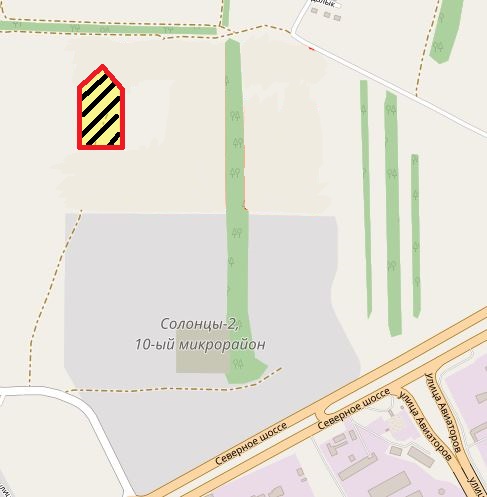 Общая площадь предполагаемого к строительству земельного участка составляет 21411кв.м, площадь застраиваемого участка, площадь участка для обустройства подъезда к территории, внешнего и внутриплощадочного благоустройства определить градостроительным планом.Обременения земельного участка: отсутствуетГосударственная собственность на земельный участок не разграничена.Права на земельный участок – не зарегистрированы, ограничения прав – отсутствуют.В соответствии с Правилами землепользования и застройки городского округа город Красноярск, утвержденными Решением Красноярского городского Совета депутатов от 7 июля 2015 № В-122, земельный участок относится к зоне застройки многоэтажными жилыми домами  (Ж-4).  Список ограничений по использованию и обременений обязательствами: использовать участок согласно градостроительному регламенту в системе зонирования. Без права изменения установленного целевого (разрешенного) использования участка, а так же продажи участка по частям, влекущее изменение целевого (разрешенного) использования. Обеспечить содержание земель общего пользования, прилегающих к территории, в соответствии с экологическими нормами, санитарными правилами, иными действующими нормативными и законодательными актами. Разрешенное использование: «многоэтажная жилая застройка (высотная застройка)», согласно утвержденному классификатору видов разрешенного использования соответствует – «многоэтажная жилая застройка (высотная застройка)». Категория земель: «Земли населенных пунктов».В зоне застройки многоэтажными жилыми домами  (Ж-4) установлены следующие предельные параметры разрешенного строительства:1) минимальный размер земельного участка - 0,30 га;2) отступ от красной линии до зданий, строений, сооружений при осуществлении строительства - не менее 6 м;3) максимальный коэффициент застройки - не более 0,4 (в условиях реконструкции существующей застройки - не более 0,6);4) коэффициент интенсивности жилой застройки - не более 1,5 (в условиях реконструкции существующей застройки - не более 1,9).Градостроительный план земельного участка от 11.07.2016 № RU24308000-15170, утвержден распоряжением администрации города Красноярска от 13.07.2016 № 98-арх.Технические условия подключения объекта к сетям инженерно-технического обеспечения и информация о плате за подключение: - Технические условия от 23.06.2016 № 139ООО «Региональная Тепловая Компания»:Теплоисточник – котельная ООО «РТК».Теплоснабжение объектов капитального строительства выполнить от внутриквартальных тепловых сетей жилого района «Солонцы-2». Подключение внутриквартальных тепловых сетей к системе теплоснабжения осуществить через ПНС «Солонцы-2» от запроектированных тепловых сетей 2 Ду 1200 мм, проходящих от точки врезки в существующую тепломагистраль 2 Ду1200 мм ООО «РТК» до жилого района «Солонцы-2».Разрешенный максимум теплопотребления – 2,23 Гкал/ч.Срок подключения объекта капитального строительства к системе теплоснабжения: 2020 год.Срок действия технических условий 3 года. По истечении этого срока параметры выданных технических условий могут быть изменены.- Технические условия и информация о плате за подключение, выданные  ООО «КрасКом» от 13.03.2017 № КЦО-17/40570.Точка подключения к сетям водоснабжения (с максимальной нагрузкой – 366,3м³/сут) – не далее границ земельного участка Заказчика. Место соединения с централизованной системой водоснабжения: водопроводные сети насосной станции «Бадалык», обслуживаемые ООО «КрасКом». Точка подключения к сетям водоотведения (с максимальной нагрузкой – 366,3м³/сут) – не далее  границ земельного участка Заказчика. Место соединения с централизованной системой водоотведения: канализационный коллектор d-1000 мм, обслуживаемый ООО «КрасКом», идущий вдоль Енисейского тракта. Указанные точки подключения станут возможными к подключению после создания сетей от точек подключения до места соединения с централизованной системой водоснабжения/водоотведения и реализации мероприятий инвестиционной программы ООО «КрасКом» в сфере водоснабжения и водоотведения левобережной части города Красноярска на 2014-2017 гг. Срок подключения объекта капитального строительства – после создания сетей от точки подключения до места соединения с централизованной системой водоснабжения/водоотведения и реализации мероприятий инвестиционной программы ООО «КрасКом» в сфере водоснабжения и водоотведения левобережной части города Красноярска на 2014-2017 гг. Срок действия технических условий – 3 года. По истечении этого срока параметры выданных технических условий могут быть изменены.Обязательства по обеспечению подключения объекта капитального строительства к сетям инженерно-технического обеспечения  (водоснабжения и водоотведения) в соответствии с настоящими техническими условиями и действие технических условий, прекращается в том случае, если в течение 1 года с даты получения настоящих технических условий, правообладатель земельного участка не определит необходимую ему подключаемую нагрузку и не обратится с заявлением о подключении объекта капитального строительства к сетям инженерно-технического обеспечения (водоснабжения и водоотведения).Проектная документация на объект капитального строительства разрабатывается Заказчиком в соответствии с выданными ООО «КрасКом» условиями подключения объекта капитального строительства к сетям инженерно-технического обеспечения (водоснабжения и водоотведения).- Договор об осуществлении технологического присоединения к электрическим сетям от 21.03.2016 № 73/3-ТП, выданный ООО «Региональная сетевая компания»:Максимальная мощность: 1100 кВт.Категория надежности II.Класс напряжения в точках присоединения 0,4 кВ.Срок действия технических условий составляет 5 лет со дня заключения договора от  21.03.2016 № 73/3-ТП.Срок выполнения мероприятий по технологическому присоединению составляет не более 4 лет с даты заключения договора от 21.03.2016 № 73/3-ТП.Размер платы за технологическое присоединение определен в соответствии с Приказом РЭК Красноярского края от 29.12.2015 № 648-п и составляет 22 076 949 рублей 69 копеек (двадцать два миллиона семьдесят шесть тысяч девятьсот сорок девять рублей шестьдесят девять копеек), в том числе НДС 18% в сумме 3 367 670 рублей 29 копеек (три миллиона триста шестьдесят семь тысяч шестьсот семьдесят рублей двадцать девять копеек).Арендатор земельного участка (победитель торгов) в праве заключить дополнительное соглашение с участием ООО «Региональная сетевая компания», департамента муниципального имущества и земельных отношений администрации города Красноярска о переходе к арендатору земельного участка (победителю торгов) всех прав и обязанностей по договору от 21.03.2016 № 73/3-ТП.-Письмом от 20.09.2016 № 2076 АО «Красноярсккрайгаз»  (далее - АО) сообщает, что в настоящее время АО не обладает технической возможностью выдачи технических условий для подключения объекта капитального строительства по адресу: г. Красноярск, Центральный район, жилого района «Солонцы-2», с кадастровым номером: 24:50:0300298:30.Согласно заключению по состоянию земельного участка от 04.05.2017 № 3910-ДМИиЗО, земельный участок не огражден, свободен от застройки, обустроенного проезда нет, имеется древесно-кустарниковая растительность.Земельный участок расположен в границах проекта планировки и межевания жилого района «Солонцы-2», утвержденного постановлением администрации города от 21.10.2011 № 482. Согласно проекту планировки и межевания жилого района «Солонцы-2»,  в границах земельного участка с кадастровым номером 24:50:0300298:30 предполагается размещение 1 жилого дома (10 секций по 10 этажей).4.2. Право на заключение договора аренды земельного участка с кадастровым номером 24:50:0300298:31, расположенного по адресу: г. Красноярск, Центральный район, жилой район Солонцы-2, предназначенного для размещения объекта: многоэтажная жилая застройка (высотная застройка) (код – 2.6).Схема расположения земельного участка: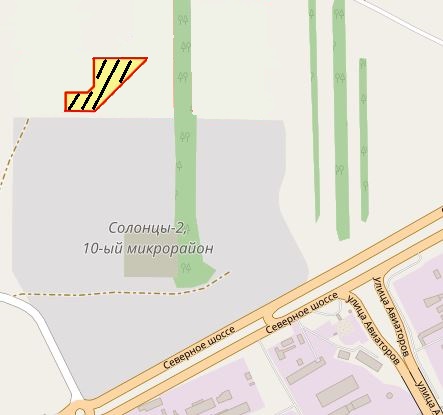 Общая площадь предполагаемого к строительству земельного участка составляет 14296кв.м, площадь застраиваемого участка, площадь участка для обустройства подъезда к территории, внешнего и внутриплощадочного благоустройства определить градостроительным планом.Обременения земельного участка: отсутствуетГосударственная собственность на земельный участок не разграничена.Права на земельный участок – не зарегистрированы, ограничения прав – отсутствуют.В соответствии с Правилами землепользования и застройки городского округа город Красноярск, утвержденными Решением Красноярского городского Совета депутатов от 7 июля 2015 № В-122, земельный участок относится к зоне застройки многоэтажными жилыми домами  (Ж-4).  Список ограничений по использованию и обременений обязательствами: использовать участок согласно градостроительному регламенту в системе зонирования. Без права изменения установленного целевого (разрешенного) использования участка, а так же продажи участка по частям, влекущее изменение целевого (разрешенного) использования. Обеспечить содержание земель общего пользования, прилегающих к территории, в соответствии с экологическими нормами, санитарными правилами, иными действующими нормативными и законодательными актами. Разрешенное использование: «многоэтажная жилая застройка (высотная застройка)», согласно утвержденному классификатору видов разрешенного использования соответствует – «многоэтажная жилая застройка (высотная застройка)». Категория земель: «Земли населенных пунктов».В зоне застройки многоэтажными жилыми домами  (Ж-4) установлены следующие предельные параметры разрешенного строительства:1) минимальный размер земельного участка - 0,30 га;2) отступ от красной линии до зданий, строений, сооружений при осуществлении строительства - не менее 6 м;3) максимальный коэффициент застройки - не более 0,4 (в условиях реконструкции существующей застройки - не более 0,6);4) коэффициент интенсивности жилой застройки - не более 1,5 (в условиях реконструкции существующей застройки - не более 1,9).Градостроительный план земельного участка от 11.07.2016 № RU24308000-15171, утвержден распоряжением администрации города Красноярска от 13.07.2016 № 98-арх.Технические условия подключения объекта к сетям инженерно-технического обеспечения и информация о плате за подключение: - Технические условия от 23.06.2016 № 141ООО «Региональная Тепловая Компания»:Теплоисточник – котельная ООО «РТК».Теплоснабжение объектов капитального строительства выполнить от внутриквартальных тепловых сетей жилого района «Солонцы-2». Подключение внутриквартальных тепловых сетей к системе теплоснабжения осуществить через ПНС «Солонцы-2» от запроектированных тепловых сетей 2 Ду 1200 мм, проходящих от точки врезки в существующую тепломагистраль 2 Ду1200 мм ООО «РТК» до жилого района «Солонцы-2».Разрешенный максимум теплопотребления – 1,49 Гкал/ч.Срок подключения объекта капитального строительства к системе теплоснабжения: 2020 год.Срок действия технических условий 3 года. По истечении этого срока параметры выданных технических условий могут быть изменены.- Технические условия и информация о плате за подключение, выданные  ООО «КрасКом» от 13.03.2017 № КЦО-17/40571.Точка подключения к сетям водоснабжения (с максимальной нагрузкой – 244,5м³/сут) – не далее границ земельного участка Заказчика. Место соединения с централизованной системой водоснабжения: водопроводные сети насосной станции «Бадалык», обслуживаемые ООО «КрасКом». Точка подключения к сетям водоотведения (с максимальной нагрузкой – 244,5  м³/сут) – не далее  границ земельного участка Заказчика. Место соединения с централизованной системой водоотведения: канализационный коллектор d-1000 мм, обслуживаемый ООО «КрасКом», идущий вдоль Енисейского тракта. Указанные точки подключения станут возможными к подключению после создания сетей от точек подключения до места соединения с централизованной системой водоснабжения/водоотведения и реализации мероприятий инвестиционной программы ООО «КрасКом» в сфере водоснабжения и водоотведения левобережной части города Красноярска на 2014-2017 гг. Срок подключения объекта капитального строительства – после создания сетей от точки подключения до места соединения с централизованной системой водоснабжения/водоотведения и реализации мероприятий инвестиционной программы ООО «КрасКом» в сфере водоснабжения и водоотведения левобережной части города Красноярска на 2014-2017 гг. Срок действия технических условий – 3 года. По истечении этого срока параметры выданных технических условий могут быть изменены.Обязательства по обеспечению подключения объекта капитального строительства к сетям инженерно-технического обеспечения  (водоснабжения и водоотведения) в соответствии с настоящими техническими условиями и действие технических условий, прекращается в том случае, если в течение 1 года с даты получения настоящих технических условий, правообладатель земельного участка не определит необходимую ему подключаемую нагрузку и не обратится с заявлением о подключении объекта капитального строительства к сетям инженерно-технического обеспечения (водоснабжения и водоотведения).Проектная документация на объект капитального строительства разрабатывается Заказчиком в соответствии с выданными ООО «КрасКом» условиями подключения объекта капитального строительства к сетям инженерно-технического обеспечения (водоснабжения и водоотведения).- Договор об осуществлении технологического присоединения к электрическим сетям от 21.03.2016 № 75/3-ТП, выданный ООО «Региональная сетевая компания»:Максимальная мощность: 780 кВт. Категория надежности II.Класс напряжения в точках присоединения 0,4 кВ.Срок действия технических условий составляет 5 лет со дня заключения договора от  21.03.2016 № 75/3-ТП.Срок выполнения мероприятий по технологическому присоединению составляет не более 4 лет с даты заключения договора от 21.03.2016 № 75/3-ТП.Размер платы за технологическое присоединение определен в соответствии с Приказом РЭК Красноярского края от 29.12.2015 № 648-п и составляет 16 672 188 рублей 83 копейки (шестнадцать миллионов шестьсот семьдесят две тысячи сто восемьдесят восемь рублей восемьдесят три копейки), в том числе НДС 18% в сумме 2 543 215 рублей 25 копеек (два миллиона пятьсот сорок три тысячи двести пятнадцать рублей двадцать пять копеек).Арендатор земельного участка (победитель торгов) в праве заключить дополнительное соглашение с участием ООО «Региональная сетевая компания», департамента муниципального имущества и земельных отношений администрации города Красноярска о переходе к арендатору земельного участка (победителю торгов) всех прав и обязанностей по договору от 21.03.2016 № 75/3-ТП.-Письмом от 20.09.2016 № 2076 АО «Красноярсккрайгаз»  (далее - АО) сообщает, что в настоящее время АО не обладает технической возможностью выдачи технических условий для подключения объекта капитального строительства по адресу: г. Красноярск, Центральный район, жилого района «Солонцы-2», с кадастровым номером: 24:50:0300298:31.Согласно заключению по состоянию земельного участка от 10.05.2017 № 4055-ДМИиЗО, земельный участок не огражден, свободен от застройки, обустроенного проезда нет.Земельный участок расположен в границах проекта планировки и межевания жилого района «Солонцы-2», утвержденного постановлением администрации города от 21.10.2011 № 482. Согласно проекту планировки и межевания жилого района «Солонцы-2»,  в границах земельного участка с кадастровым номером 24:50:0300298:31 предполагается размещение 1 жилого дома (7 секций по 10 этажей).4.3. Право на заключение договора аренды земельного участка с кадастровым номером 24:50:0300298:32, расположенного по адресу: г. Красноярск, Центральный район, жилой район Солонцы-2, предназначенного для размещения объекта: многоэтажная жилая застройка (высотная застройка) (код – 2.6).Схема расположения земельного участка: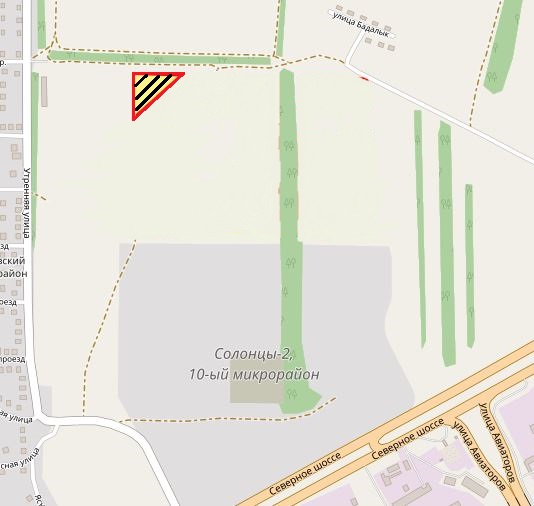 Общая площадь предполагаемого к строительству земельного участка составляет 7395 кв.м, площадь застраиваемого участка, площадь участка для обустройства подъезда к территории, внешнего и внутриплощадочного благоустройства определить градостроительным планом.Обременения земельного участка: отсутствуетГосударственная собственность на земельный участок не разграничена.Права на земельный участок – не зарегистрированы, ограничения прав – отсутствуют.В соответствии с Правилами землепользования и застройки городского округа город Красноярск, утвержденными Решением Красноярского городского Совета депутатов от 7 июля 2015 № В-122, земельный участок относится к зоне застройки многоэтажными жилыми домами  (Ж-4).  Список ограничений по использованию и обременений обязательствами: использовать участок согласно градостроительному регламенту в системе зонирования. Без права изменения установленного целевого (разрешенного) использования участка, а так же продажи участка по частям, влекущее изменение целевого (разрешенного) использования. Обеспечить содержание земель общего пользования, прилегающих к территории, в соответствии с экологическими нормами, санитарными правилами, иными действующими нормативными и законодательными актами. Разрешенное использование: «многоэтажная жилая застройка (высотная застройка)», согласно утвержденному классификатору видов разрешенного использования соответствует – «многоэтажная жилая застройка (высотная застройка)». Категория земель: «Земли населенных пунктов».В зоне застройки многоэтажными жилыми домами  (Ж-4) установлены следующие предельные параметры разрешенного строительства:1) минимальный размер земельного участка - 0,30 га;2) отступ от красной линии до зданий, строений, сооружений при осуществлении строительства - не менее 6 м;3) максимальный коэффициент застройки - не более 0,4 (в условиях реконструкции существующей застройки - не более 0,6);4) коэффициент интенсивности жилой застройки - не более 1,5 (в условиях реконструкции существующей застройки - не более 1,9).Градостроительный план земельного участка от 11.07.2016 № RU24308000-15172, утвержден распоряжением администрации города Красноярска от 13.07.2016 № 98-арх.Технические условия подключения объекта к сетям инженерно-технического обеспечения и информация о плате за подключение: - Технические условия от 23.06.2016 № 140ООО «Региональная Тепловая Компания»:Теплоисточник – котельная ООО «РТК».Теплоснабжение объектов капитального строительства выполнить от внутриквартальных тепловых сетей жилого района «Солонцы-2». Подключение внутриквартальных тепловых сетей к системе теплоснабжения осуществить через ПНС «Солонцы-2» от запроектированных тепловых сетей 2 Ду 1200 мм, проходящих от точки врезки в существующую тепломагистраль 2 Ду1200 мм ООО «РТК» до жилого района «Солонцы-2».Разрешенный максимум теплопотребления – 0,77 Гкал/ч.Срок подключения объекта капитального строительства к системе теплоснабжения: 2020 год.Срок действия технических условий 3 года. По истечении этого срока параметры выданных технических условий могут быть изменены.- Технические условия и информация о плате за подключение, выданные  ООО «КрасКом» от 13.03.2017 № КЦО-17/40572.Точка подключения к сетям водоснабжения (с максимальной нагрузкой – 126,5 м³/сут) – не далее границ земельного участка Заказчика. Место соединения с централизованной системой водоснабжения: водопроводные сети насосной станции «Бадалык», обслуживаемые ООО «КрасКом». Точка подключения к сетям водоотведения (с максимальной нагрузкой – 126,5  м³/сут) – не далее  границ земельного участка Заказчика. Место соединения с централизованной системой водоотведения: канализационный коллектор d-1000 мм, обслуживаемый ООО «КрасКом», идущий вдоль Енисейского тракта. Указанные точки подключения станут возможными к подключению после создания сетей от точек подключения до места соединения с централизованной системой водоснабжения/водоотведения и реализации мероприятий инвестиционной программы ООО «КрасКом» в сфере водоснабжения и водоотведения левобережной части города Красноярска на 2014-2017 гг. Срок подключения объекта капитального строительства – после создания сетей от точки подключения до места соединения с централизованной системой водоснабжения/водоотведения и реализации мероприятий инвестиционной программы ООО «КрасКом» в сфере водоснабжения и водоотведения левобережной части города Красноярска на 2014-2017 гг. Срок действия технических условий – 3 года. По истечении этого срока параметры выданных технических условий могут быть изменены.Обязательства по обеспечению подключения объекта капитального строительства к сетям инженерно-технического обеспечения  (водоснабжения и водоотведения) в соответствии с настоящими техническими условиями и действие технических условий, прекращается в том случае, если в течение 1 года с даты получения настоящих технических условий, правообладатель земельного участка не определит необходимую ему подключаемую нагрузку и не обратится с заявлением о подключении объекта капитального строительства к сетям инженерно-технического обеспечения (водоснабжения и водоотведения).Проектная документация на объект капитального строительства разрабатывается Заказчиком в соответствии с выданными ООО «КрасКом» условиями подключения объекта капитального строительства к сетям инженерно-технического обеспечения (водоснабжения и водоотведения).- Договор об осуществлении технологического присоединения к электрическим сетям от 21.03.2016 № 83/3-ТП, выданный ООО «Региональная сетевая компания»:Максимальная мощность: 550 кВт. Категория надежности II.Класс напряжения в точках присоединения 0,4 кВ.Срок действия технических условий составляет 2 года со дня заключения договора от  21.03.2016 № 83/3-ТП.Срок выполнения мероприятий по технологическому присоединению составляет не более 1 года с даты заключения договора от 21.03.2016 № 83/3-ТП.Размер платы за технологическое присоединение определен в соответствии с Приказом РЭК Красноярского края от 29.12.2015 № 648-п и составляет 16 602 389 рублей 13 копеек (шестнадцать миллионов шестьсот две тысячи триста восемьдесят девять рублей тринадцать копеек), в том числе НДС 18% в сумме 2 532 567 рублей 83 копейки (два миллиона пятьсот тридцать две тысячи пятьсот шестьдесят семь рублей восемьдесят три копейки).Арендатор земельного участка (победитель торгов) в праве заключить дополнительное соглашение с участием ООО «Региональная сетевая компания», департамента муниципального имущества и земельных отношений администрации города Красноярска о переходе к арендатору земельного участка (победителю торгов) всех прав и обязанностей по договору от 21.03.2016 № 83/3-ТП.-Письмом от 20.09.2016 № 2076 АО «Красноярсккрайгаз»  (далее - АО) сообщает, что в настоящее время АО не обладает технической возможностью выдачи технических условий для подключения объекта капитального строительства по адресу: г. Красноярск, Центральный район, жилого района «Солонцы-2», с кадастровым номером: 24:50:0300298:32.Согласно заключению по состоянию земельного участка от 04.05.2017 № 3911-ДМИиЗО, земельный участок не огражден, свободен от застройки, обустроенного проезда нет, имеется древесно-кустарниковая растительность.Земельный участок расположен в границах проекта планировки и межевания жилого района «Солонцы-2», утвержденного постановлением администрации города от 21.10.2011 № 482. Согласно проекту планировки и межевания жилого района «Солонцы-2»,  в границах земельного участка с кадастровым номером 24:50:0300298:32 предполагается размещение 1 жилого дома  (1 секция 16 этажей).4.4 Право на заключение договора аренды земельного участка с кадастровым номером 24:50:0300298:33, расположенного по адресу: г. Красноярск, Центральный район, жилой район Солонцы-2, предназначенного для размещения объекта: многоэтажная жилая застройка (высотная застройка) (код – 2.6).Схема расположения земельного участка: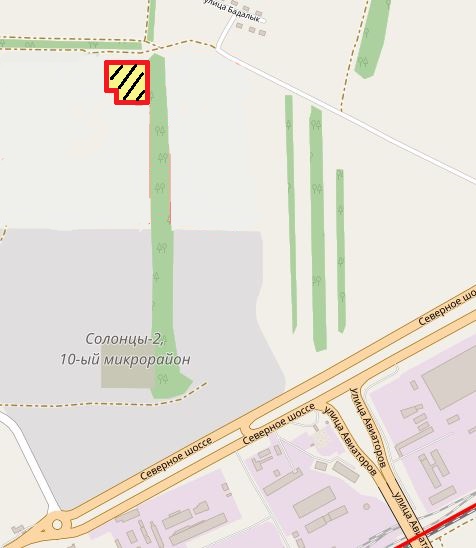 Общая площадь предполагаемого к строительству земельного участка составляет 11385 кв.м, площадь застраиваемого участка, площадь участка для обустройства подъезда к территории, внешнего и внутриплощадочного благоустройства определить градостроительным планом.Обременения земельного участка: отсутствуетГосударственная собственность на земельный участок не разграничена.Права на земельный участок – не зарегистрированы, ограничения прав – отсутствуют.В соответствии с Правилами землепользования и застройки городского округа город Красноярск, утвержденными Решением Красноярского городского Совета депутатов от 7 июля 2015 № В-122, земельный участок относится к зоне застройки многоэтажными жилыми домами  (Ж-4).  Список ограничений по использованию и обременений обязательствами: использовать участок согласно градостроительному регламенту в системе зонирования. Без права изменения установленного целевого (разрешенного) использования участка, а так же продажи участка по частям, влекущее изменение целевого (разрешенного) использования. Обеспечить содержание земель общего пользования, прилегающих к территории, в соответствии с экологическими нормами, санитарными правилами, иными действующими нормативными и законодательными актами. Разрешенное использование: «многоэтажная жилая застройка (высотная застройка)», согласно утвержденному классификатору видов разрешенного использования соответствует – «многоэтажная жилая застройка (высотная застройка)». Категория земель: «Земли населенных пунктов».В зоне застройки многоэтажными жилыми домами  (Ж-4) установлены следующие предельные параметры разрешенного строительства:1) минимальный размер земельного участка - 0,30 га;2) отступ от красной линии до зданий, строений, сооружений при осуществлении строительства - не менее 6 м;3) максимальный коэффициент застройки - не более 0,4 (в условиях реконструкции существующей застройки - не более 0,6);4) коэффициент интенсивности жилой застройки - не более 1,5 (в условиях реконструкции существующей застройки - не более 1,9).Градостроительный план земельного участка от 11.07.2016 № RU24308000-15173, утвержден распоряжением администрации города Красноярска от 13.07.2016 № 98-арх.Технические условия подключения объекта к сетям инженерно-технического обеспечения и информация о плате за подключение: - Технические условия от 23.06.2016 № 135ООО «Региональная Тепловая Компания»:Теплоисточник – котельная ООО «РТК».Теплоснабжение объектов капитального строительства выполнить от внутриквартальных тепловых сетей жилого района «Солонцы-2». Подключение внутриквартальных тепловых сетей к системе теплоснабжения осуществить через ПНС «Солонцы-2» от запроектированных тепловых сетей 2 Ду 1200 мм, проходящих от точки врезки в существующую тепломагистраль 2 Ду1200 мм ООО «РТК» до жилого района «Солонцы-2».Разрешенный максимум теплопотребления – 1,19 Гкал/ч.Срок подключения объекта капитального строительства к системе теплоснабжения: 2020 год.Срок действия технических условий 3 года. По истечении этого срока параметры выданных технических условий могут быть изменены.- Технические условия и информация о плате за подключение, выданные  ООО «КрасКом» от 13.03.2017 № КЦО-17/40573.Точка подключения к сетям водоснабжения (с максимальной нагрузкой – 194,6м³/сут) – не далее границ земельного участка Заказчика. Место соединения с централизованной системой водоснабжения: водопроводные сети насосной станции «Бадалык», обслуживаемые ООО «КрасКом». Точка подключения к сетям водоотведения (с максимальной нагрузкой – 194,6м³/сут) – не далее  границ земельного участка Заказчика. Место соединения с централизованной системой водоотведения: канализационный коллектор d-1000 мм, обслуживаемый ООО «КрасКом», идущий вдоль Енисейского тракта. Указанные точки подключения станут возможными к подключению после создания сетей от точек подключения до места соединения с централизованной системой водоснабжения/водоотведения и реализации мероприятий инвестиционной программы ООО «КрасКом» в сфере водоснабжения и водоотведения левобережной части города Красноярска на 2014-2017 гг. Срок подключения объекта капитального строительства – после создания сетей от точки подключения до места соединения с централизованной системой водоснабжения/водоотведения и реализации мероприятий инвестиционной программы ООО «КрасКом» в сфере водоснабжения и водоотведения левобережной части города Красноярска на 2014-2017 гг. Срок действия технических условий – 3 года. По истечении этого срока параметры выданных технических условий могут быть изменены.Обязательства по обеспечению подключения объекта капитального строительства к сетям инженерно-технического обеспечения  (водоснабжения и водоотведения) в соответствии с настоящими техническими условиями и действие технических условий, прекращается в том случае, если в течение 1 года с даты получения настоящих технических условий, правообладатель земельного участка не определит необходимую ему подключаемую нагрузку и не обратится с заявлением о подключении объекта капитального строительства к сетям инженерно-технического обеспечения (водоснабжения и водоотведения).Проектная документация на объект капитального строительства разрабатывается Заказчиком в соответствии с выданными ООО «КрасКом» условиями подключения объекта капитального строительства к сетям инженерно-технического обеспечения (водоснабжения и водоотведения).- Договор об осуществлении технологического присоединения к электрическим сетям от 21.03.2016 № 78/3-ТП, выданный ООО «Региональная сетевая компания»:Максимальная мощность: 480 кВт. Категория надежности II.Класс напряжения в точках присоединения 0,4 кВ.Срок действия технических условий составляет  2 года со дня заключения договора от  21.03.2016 № 78/3-ТП.Срок выполнения мероприятий по технологическому присоединению составляет не более 1 года с даты заключения договора от 21.03.2016 № 78/3-ТП.Размер платы за технологическое присоединение определен в соответствии с Приказом РЭК Красноярского края от 29.12.2015 № 648-п и составляет 14 652 183 рубля 02 копейки (четырнадцать миллионов шестьсот пятьдесят две тысячи сто восемьдесят три рубля две копейки), в том числе НДС 18% в сумме 2 235 078 рублей 77 копеек (два миллиона двести тридцать пять тысяч семьдесят восемь рублей семьдесят семь копеек).Арендатор земельного участка (победитель торгов) в праве заключить дополнительное соглашение с участием ООО «Региональная сетевая компания», департамента муниципального имущества и земельных отношений администрации города Красноярска о переходе к арендатору земельного участка (победителю торгов) всех прав и обязанностей по договору от 21.03.2016 № 78/3-ТП.-Письмом от 20.09.2016 № 2076 АО «Красноярсккрайгаз»  (далее - АО) сообщает, что в настоящее время АО не обладает технической возможностью выдачи технических условий для подключения объекта капитального строительства по адресу: г. Красноярск, Центральный район, жилого района «Солонцы-2», с кадастровым номером: 24:50:0300298:33.Согласно заключению по состоянию земельного участка от 04.05.2017 № 3912-ДМИиЗО, земельный участок не огражден, свободен от застройки, обустроенного проезда нет, имеется древесно-кустарниковая растительность.Земельный участок расположен в границах проекта планировки и межевания жилого района «Солонцы-2», утвержденного постановлением администрации города от 21.10.2011 № 482. Согласно проекту планировки и межевания жилого района «Солонцы-2»,  в границах земельного участка с кадастровым номером 24:50:0300298:33 предполагается размещение 1 жилого дома (4 секции по 10 этажей, 1 секция 16 этажей), со встроено-пристроенными помещениями: объекты связи.4.5. Право на заключение договора аренды земельного участка с кадастровым номером 24:50:0300298:34, расположенного по адресу: г. Красноярск, Центральный район, жилой район Солонцы-2, предназначенного для размещения объекта: многоэтажная жилая застройка (высотная застройка) (код – 2.6).Схема расположения земельного участка: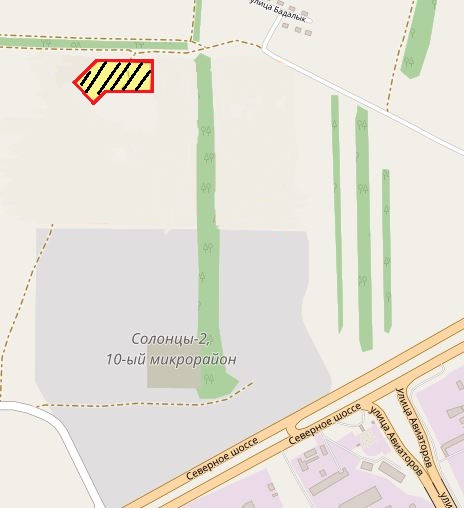 Общая площадь предполагаемого к строительству земельного участка составляет 15626 кв.м, площадь застраиваемого участка, площадь участка для обустройства подъезда к территории, внешнего и внутриплощадочного благоустройства определить градостроительным планом.Обременения земельного участка: отсутствуетГосударственная собственность на земельный участок не разграничена.Права на земельный участок – не зарегистрированы, ограничения прав – отсутствуют.В соответствии с Правилами землепользования и застройки городского округа город Красноярск, утвержденными Решением Красноярского городского Совета депутатов от 7 июля 2015 № В-122, земельный участок относится к зоне застройки многоэтажными жилыми домами  (Ж-4).  Список ограничений по использованию и обременений обязательствами: использовать участок согласно градостроительному регламенту в системе зонирования. Без права изменения установленного целевого (разрешенного) использования участка, а так же продажи участка по частям, влекущее изменение целевого (разрешенного) использования. Обеспечить содержание земель общего пользования, прилегающих к территории, в соответствии с экологическими нормами, санитарными правилами, иными действующими нормативными и законодательными актами. Разрешенное использование: «многоэтажная жилая застройка (высотная застройка)», согласно утвержденному классификатору видов разрешенного использования соответствует – «многоэтажная жилая застройка (высотная застройка)». Категория земель: «Земли населенных пунктов».В зоне застройки многоэтажными жилыми домами  (Ж-4) установлены следующие предельные параметры разрешенного строительства:1) минимальный размер земельного участка - 0,30 га;2) отступ от красной линии до зданий, строений, сооружений при осуществлении строительства - не менее 6 м;3) максимальный коэффициент застройки - не более 0,4 (в условиях реконструкции существующей застройки - не более 0,6);4) коэффициент интенсивности жилой застройки - не более 1,5 (в условиях реконструкции существующей застройки - не более 1,9).Градостроительный план земельного участка от 11.07.2016 № RU24308000-15174, утвержден распоряжением администрации города Красноярска от 13.07.2016 № 98-арх.Технические условия подключения объекта к сетям инженерно-технического обеспечения и информация о плате за подключение: - Технические условия от 23.06.2016 № 138ООО «Региональная Тепловая Компания»:Теплоисточник – котельная ООО «РТК».Теплоснабжение объектов капитального строительства выполнить от внутриквартальных тепловых сетей жилого района «Солонцы-2». Подключение внутриквартальных тепловых сетей к системе теплоснабжения осуществить через ПНС «Солонцы-2» от запроектированных тепловых сетей 2 Ду 1200 мм, проходящих от точки врезки в существующую тепломагистраль 2 Ду1200 мм ООО «РТК» до жилого района «Солонцы-2».Разрешенный максимум теплопотребления – 1,63 Гкал/ч.Срок подключения объекта капитального строительства к системе теплоснабжения: 2020 год.Срок действия технических условий 3 года. По истечении этого срока параметры выданных технических условий могут быть изменены.- Технические условия и информация о плате за подключение, выданные  ООО «КрасКом» от 13.03.2017 № КЦО-17/40574.Точка подключения к сетям водоснабжения (с максимальной нагрузкой – 267,1м³/сут) – не далее границ земельного участка Заказчика. Место соединения с централизованной системой водоснабжения: водопроводные сети насосной станции «Бадалык», обслуживаемые ООО «КрасКом». Точка подключения к сетям водоотведения (с максимальной нагрузкой – 267,1 м³/сут) – не далее  границ земельного участка Заказчика. Место соединения с централизованной системой водоотведения: канализационный коллектор d-1000 мм, обслуживаемый ООО «КрасКом», идущий вдоль Енисейского тракта. Указанные точки подключения станут возможными к подключению после создания сетей от точек подключения до места соединения с централизованной системой водоснабжения/водоотведения и реализации мероприятий инвестиционной программы ООО «КрасКом» в сфере водоснабжения и водоотведения левобережной части города Красноярска на 2014-2017 гг. Срок подключения объекта капитального строительства – после создания сетей от точки подключения до места соединения с централизованной системой водоснабжения/водоотведения и реализации мероприятий инвестиционной программы ООО «КрасКом» в сфере водоснабжения и водоотведения левобережной части города Красноярска на 2014-2017 гг. Срок действия технических условий – 3 года. По истечении этого срока параметры выданных технических условий могут быть изменены.Обязательства по обеспечению подключения объекта капитального строительства к сетям инженерно-технического обеспечения  (водоснабжения и водоотведения) в соответствии с настоящими техническими условиями и действие технических условий, прекращается в том случае, если в течение 1 года с даты получения настоящих технических условий, правообладатель земельного участка не определит необходимую ему подключаемую нагрузку и не обратится с заявлением о подключении объекта капитального строительства к сетям инженерно-технического обеспечения (водоснабжения и водоотведения).Проектная документация на объект капитального строительства разрабатывается Заказчиком в соответствии с выданными ООО «КрасКом» условиями подключения объекта капитального строительства к сетям инженерно-технического обеспечения (водоснабжения и водоотведения).- Договор об осуществлении технологического присоединения к электрическим сетям от 21.03.2016 № 76/3-ТП, выданный ООО «Региональная сетевая компания»:Максимальная мощность: 770 кВт. Категория надежности II.Класс напряжения в точках присоединения 0,4 кВ.Срок действия технических условий составляет 5 лет со дня заключения договора от  21.03.2016 № 76/3-ТП.Срок выполнения мероприятий по технологическому присоединению составляет не более 4 лет с даты заключения договора от 21.03.2016 № 76/3-ТП.Размер платы за технологическое присоединение определен в соответствии с Приказом РЭК Красноярского края от 29.12.2015 № 648-п и составляет 19 069 641 рубль 00 копеек (девятнадцать миллионов шестьдесят девять тысяч шестьсот сорок один рубль 00 копеек), в том числе НДС 18% в сумме 2 908 928 рублей 29 копеек (два миллиона девятьсот восемь тысяч девятьсот двадцать восемь рублей двадцать девять копеек).Арендатор земельного участка (победитель торгов) в праве заключить дополнительное соглашение с участием ООО «Региональная сетевая компания», департамента муниципального имущества и земельных отношений администрации города Красноярска о переходе к арендатору земельного участка (победителю торгов) всех прав и обязанностей по договору от 21.03.2016 № 76/3-ТП.-Письмом от 20.09.2016 № 2077 АО «Красноярсккрайгаз»  (далее - АО) сообщает, что в настоящее время АО не обладает технической возможностью выдачи технических условий для подключения объекта капитального строительства по адресу: г. Красноярск, Центральный район, жилого района «Солонцы-2», с кадастровым номером: 24:50:0300298:34.Согласно заключению по состоянию земельного участка от 04.05.2017 № 3913-ДМИиЗО, земельный участок не огражден, свободен от застройки, захламлен, обустроенного проезда нет (поле), имеется древесно-кустарниковая растительность.Земельный участок расположен в границах проекта планировки и межевания жилого района «Солонцы-2», утвержденного постановлением администрации города от 21.10.2011 № 482. Согласно проекту планировки и межевания жилого района «Солонцы-2»,  в границах земельного участка с кадастровым номером 24:50:0300298:34 предполагается размещение 1 жилого дома (7 секций по 10 этажей).4.6. Право на заключение договора аренды земельного участка с кадастровым номером 24:50:0300298:35, расположенного по адресу: г. Красноярск, Центральный район, жилой район Солонцы-2, предназначенного для размещения объекта: многоэтажная жилая застройка (высотная застройка) (код – 2.6).Схема расположения земельного участка: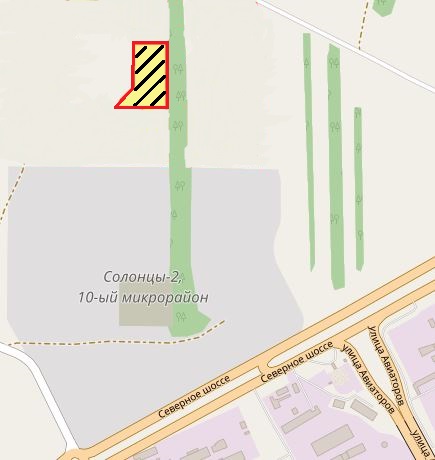 Общая площадь предполагаемого к строительству земельного участка составляет 16259 кв.м, площадь застраиваемого участка, площадь участка для обустройства подъезда к территории, внешнего и внутриплощадочного благоустройства определить градостроительным планом.Обременения земельного участка: отсутствуетГосударственная собственность на земельный участок не разграничена.Права на земельный участок – не зарегистрированы, ограничения прав – отсутствуют.В соответствии с Правилами землепользования и застройки городского округа город Красноярск, утвержденными Решением Красноярского городского Совета депутатов от 7 июля 2015 № В-122, земельный участок относится к зоне застройки многоэтажными жилыми домами  (Ж-4).  Список ограничений по использованию и обременений обязательствами: использовать участок согласно градостроительному регламенту в системе зонирования. Без права изменения установленного целевого (разрешенного) использования участка, а так же продажи участка по частям, влекущее изменение целевого (разрешенного) использования. Обеспечить содержание земель общего пользования, прилегающих к территории, в соответствии с экологическими нормами, санитарными правилами, иными действующими нормативными и законодательными актами. Разрешенное использование: «многоэтажная жилая застройка (высотная застройка)», согласно утвержденному классификатору видов разрешенного использования соответствует – «многоэтажная жилая застройка (высотная застройка)». Категория земель: «Земли населенных пунктов».В зоне застройки многоэтажными жилыми домами  (Ж-4) установлены следующие предельные параметры разрешенного строительства:1) минимальный размер земельного участка - 0,30 га;2) отступ от красной линии до зданий, строений, сооружений при осуществлении строительства - не менее 6 м;3) максимальный коэффициент застройки - не более 0,4 (в условиях реконструкции существующей застройки - не более 0,6);4) коэффициент интенсивности жилой застройки - не более 1,5 (в условиях реконструкции существующей застройки - не более 1,9).Градостроительный план земельного участка от 11.07.2016 № RU24308000-15175, утвержден распоряжением администрации города Красноярска от 13.07.2016 № 98-арх.Технические условия подключения объекта к сетям инженерно-технического обеспечения и информация о плате за подключение: - Технические условия от 23.06.2016 № 136ООО «Региональная Тепловая Компания»:Теплоисточник – котельная ООО «РТК».Теплоснабжение объектов капитального строительства выполнить от внутриквартальных тепловых сетей жилого района «Солонцы-2». Подключение внутриквартальных тепловых сетей к системе теплоснабжения осуществить через ПНС «Солонцы-2» от запроектированных тепловых сетей 2 Ду 1200 мм, проходящих от точки врезки в существующую тепломагистраль 2 Ду1200 мм ООО «РТК» до жилого района «Солонцы-2».Разрешенный максимум теплопотребления – 1,7 Гкал/ч.Срок подключения объекта капитального строительства к системе теплоснабжения: 2020 год.Срок действия технических условий 3 года. По истечении этого срока параметры выданных технических условий могут быть изменены.- Технические условия и информация о плате за подключение, выданные  ООО «КрасКом» от 13.03.2017 № КЦО-17/40575.Точка подключения к сетям водоснабжения (с максимальной нагрузкой – 278,0м³/сут) – не далее границ земельного участка Заказчика. Место соединения с централизованной системой водоснабжения: водопроводные сети насосной станции «Бадалык», обслуживаемые ООО «КрасКом». Точка подключения к сетям водоотведения (с максимальной нагрузкой – 278,0м³/сут) – не далее  границ земельного участка Заказчика. Место соединения с централизованной системой водоотведения: канализационный коллектор d-1000 мм, обслуживаемый ООО «КрасКом», идущий вдоль Енисейского тракта. Указанные точки подключения станут возможными к подключению после создания сетей от точек подключения до места соединения с централизованной системой водоснабжения/водоотведения и реализации мероприятий инвестиционной программы ООО «КрасКом» в сфере водоснабжения и водоотведения левобережной части города Красноярска на 2014-2017 гг. Срок подключения объекта капитального строительства – после создания сетей от точки подключения до места соединения с централизованной системой водоснабжения/водоотведения и реализации мероприятий инвестиционной программы ООО «КрасКом» в сфере водоснабжения и водоотведения левобережной части города Красноярска на 2014-2017 гг. Срок действия технических условий – 3 года. По истечении этого срока параметры выданных технических условий могут быть изменены.Обязательства по обеспечению подключения объекта капитального строительства к сетям инженерно-технического обеспечения  (водоснабжения и водоотведения) в соответствии с настоящими техническими условиями и действие технических условий, прекращается в том случае, если в течение 1 года с даты получения настоящих технических условий, правообладатель земельного участка не определит необходимую ему подключаемую нагрузку и не обратится с заявлением о подключении объекта капитального строительства к сетям инженерно-технического обеспечения (водоснабжения и водоотведения).Проектная документация на объект капитального строительства разрабатывается Заказчиком в соответствии с выданными ООО «КрасКом» условиями подключения объекта капитального строительства к сетям инженерно-технического обеспечения (водоснабжения и водоотведения).- Договор об осуществлении технологического присоединения к электрическим сетям от 21.03.2016 № 77/3-ТП, выданный ООО «Региональная сетевая компания»:Максимальная мощность: 770 кВт. Категория надежности II.Класс напряжения в точках присоединения 0,4 кВ.Срок действия технических условий составляет 5 лет со дня заключения договора от  21.03.2016 № 77/3-ТП.Срок выполнения мероприятий по технологическому присоединению составляет не более 4 лет с даты заключения договора от 21.03.2016 № 77/3-ТП.Размер платы за технологическое присоединение определен в соответствии с Приказом РЭК Красноярского края от 29.12.2015 № 648-п и составляет 16 440 536 рублей 26 копеек (шестнадцать миллионов четыреста сорок тысяч пятьсот тридцать шесть рублей двадцать шесть копеек), в том числе НДС 18% в сумме 2 507 878 рублей 41 копейка (два миллиона пятьсот семь тысяч восемьсот семьдесят восемь рублей сорок одна копейка).Арендатор земельного участка (победитель торгов) в праве заключить дополнительное соглашение с участием ООО «Региональная сетевая компания», департамента муниципального имущества и земельных отношений администрации города Красноярска о переходе к арендатору земельного участка (победителю торгов) всех прав и обязанностей по договору от 21.03.2016 № 77/3-ТП.-Письмом от 20.09.2016 № 2077 АО «Красноярсккрайгаз»  (далее - АО) сообщает, что в настоящее время АО не обладает технической возможностью выдачи технических условий для подключения объекта капитального строительства по адресу: г. Красноярск, Центральный район, жилого района «Солонцы-2», с кадастровым номером: 24:50:0300298:35.Согласно заключению по состоянию земельного участка от 04.05.2017 № 3914-ДМИиЗО, земельный участок не огражден, захламлен, на части земельного участка расположены железобетонные конструкции (сваи), не являющиеся объектом капитального строительства, обустроенного проезда нет, имеется древесно-кустарниковая растительность.Земельный участок расположен в границах проекта планировки и межевания жилого района «Солонцы-2», утвержденного постановлением администрации города от 21.10.2011 № 482. Согласно проекту планировки и межевания жилого района «Солонцы-2»,  в границах земельного участка с кадастровым номером 24:50:0300298:35 предполагается размещение 1 жилого дома (7 секций по 10 этажей), со встроено-пристроенными помещениями: детский досуговый центр.4.7. Право на заключение договора аренды земельного участка с кадастровым номером 24:50:0300298:36, расположенного по адресу: г. Красноярск, Центральный район, жилой район Солонцы-2, предназначенного для размещения объекта: многоэтажная жилая застройка (высотная застройка) (код – 2.6).Схема расположения земельного участка: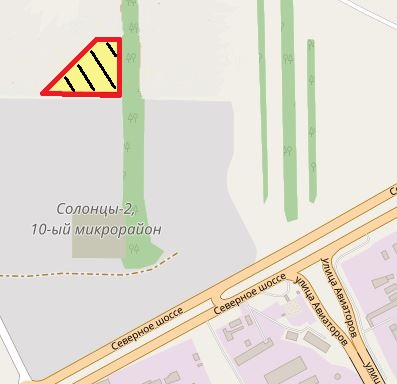 Общая площадь предполагаемого к строительству земельного участка составляет 19213 кв.м, площадь застраиваемого участка, площадь участка для обустройства подъезда к территории, внешнего и внутриплощадочного благоустройства определить градостроительным планом.Обременения земельного участка: отсутствуетГосударственная собственность на земельный участок не разграничена.Права на земельный участок – не зарегистрированы, ограничения прав – отсутствуют.В соответствии с Правилами землепользования и застройки городского округа город Красноярск, утвержденными Решением Красноярского городского Совета депутатов от 7 июля 2015 № В-122, земельный участок относится к зоне застройки многоэтажными жилыми домами  (Ж-4).  Список ограничений по использованию и обременений обязательствами: использовать участок согласно градостроительному регламенту в системе зонирования. Без права изменения установленного целевого (разрешенного) использования участка, а так же продажи участка по частям, влекущее изменение целевого (разрешенного) использования. Обеспечить содержание земель общего пользования, прилегающих к территории, в соответствии с экологическими нормами, санитарными правилами, иными действующими нормативными и законодательными актами. Разрешенное использование: «многоэтажная жилая застройка (высотная застройка)», согласно утвержденному классификатору видов разрешенного использования соответствует – «многоэтажная жилая застройка (высотная застройка)». Категория земель: «Земли населенных пунктов».В зоне застройки многоэтажными жилыми домами (Ж-4) установлены следующие предельные параметры разрешенного строительства:1) минимальный размер земельного участка - 0,30 га;2) отступ от красной линии до зданий, строений, сооружений при осуществлении строительства - не менее 6 м;3) максимальный коэффициент застройки - не более 0,4 (в условиях реконструкции существующей застройки - не более 0,6);4) коэффициент интенсивности жилой застройки - не более 1,5 (в условиях реконструкции существующей застройки - не более 1,9).Градостроительный план земельного участка от 11.07.2016 № RU24308000-15176, утвержден распоряжением администрации города Красноярска от 13.07.2016 № 98-арх.Технические условия подключения объекта к сетям инженерно-технического обеспечения и информация о плате за подключение: - Технические условия от 23.06.2016 № 142ООО «Региональная Тепловая Компания»:Теплоисточник – котельная ООО «РТК».Теплоснабжение объектов капитального строительства выполнить от внутриквартальных тепловых сетей жилого района «Солонцы-2». Подключение внутриквартальных тепловых сетей к системе теплоснабжения осуществить через ПНС «Солонцы-2» от запроектированных тепловых сетей 2 Ду 1200 мм, проходящих от точки врезки в существующую тепломагистраль 2 Ду1200 мм ООО «РТК» до жилого района «Солонцы-2».Разрешенный максимум теплопотребления – 2,0 Гкал/ч.Срок подключения объекта капитального строительства к системе теплоснабжения: 2020 год.Срок действия технических условий 3 года. По истечении этого срока параметры выданных технических условий могут быть изменены.- Технические условия и информация о плате за подключение, выданные  ООО «КрасКом» от 13.03.2017 № КЦО-17/40576.Точка подключения к сетям водоснабжения (с максимальной нагрузкой – 328,7 м³/сут) – не далее границ земельного участка Заказчика. Место соединения с централизованной системой водоснабжения: водопроводные сети насосной станции «Бадалык», обслуживаемые ООО «КрасКом». Точка подключения к сетям водоотведения (с максимальной нагрузкой – 328,7м³/сут) – не далее  границ земельного участка Заказчика. Место соединения с централизованной системой водоотведения: канализационный коллектор d-1000 мм, обслуживаемый ООО «КрасКом», идущий вдоль Енисейского тракта. Указанные точки подключения станут возможными к подключению после создания сетей от точек подключения до места соединения с централизованной системой водоснабжения/водоотведения и реализации мероприятий инвестиционной программы ООО «КрасКом» в сфере водоснабжения и водоотведения левобережной части города Красноярска на 2014-2017 гг. Срок подключения объекта капитального строительства – после создания сетей от точки подключения до места соединения с централизованной системой водоснабжения/водоотведения и реализации мероприятий инвестиционной программы ООО «КрасКом» в сфере водоснабжения и водоотведения левобережной части города Красноярска на 2014-2017 гг. Срок действия технических условий – 3 года. По истечении этого срока параметры выданных технических условий могут быть изменены.Обязательства по обеспечению подключения объекта капитального строительства к сетям инженерно-технического обеспечения  (водоснабжения и водоотведения) в соответствии с настоящими техническими условиями и действие технических условий, прекращается в том случае, если в течение 1 года с даты получения настоящих технических условий, правообладатель земельного участка не определит необходимую ему подключаемую нагрузку и не обратится с заявлением о подключении объекта капитального строительства к сетям инженерно-технического обеспечения (водоснабжения и водоотведения).Проектная документация на объект капитального строительства разрабатывается Заказчиком в соответствии с выданными ООО «КрасКом» условиями подключения объекта капитального строительства к сетям инженерно-технического обеспечения (водоснабжения и водоотведения).Договор об осуществлении технологического присоединения к электрическим сетям от 21.03.2016 № 79/3-ТП, выданный ООО «Региональная сетевая компания»:Максимальная мощность: 600 кВт. Категория надежности II.Класс напряжения в точках присоединения 0,4 кВ.Срок действия технических условий составляет 2 года со дня заключения договора от  21.03.2016 № 79/3-ТП.Срок выполнения мероприятий по технологическому присоединению составляет не более 1 года с даты заключения договора от 21.03.2016 № 79/3-ТП.Размер платы за технологическое присоединение определен в соответствии с Приказом РЭК Красноярского края от 29.12.2015 № 648-п и составляет 13 734 835 рублей 35 копеек (тринадцать миллионов семьсот тридцать четыре тысячи восемьсот тридцать пять рублей тридцать пять копеек), в том числе НДС 18% в сумме 2 095 144 рублей 38 копеек (два миллиона девяносто пять тысяч сто сорок четыре рубля тридцать восемь копеек).Арендатор земельного участка (победитель торгов) в праве заключить дополнительное соглашение с участием ООО «Региональная сетевая компания», департамента муниципального имущества и земельных отношений администрации города Красноярска о переходе к арендатору земельного участка (победителю торгов) всех прав и обязанностей по договору от 21.03.2016 № 79/3-ТП.-Письмом от 20.09.2016 № 2077 АО «Красноярсккрайгаз»  (далее - АО) сообщает, что в настоящее время АО не обладает технической возможностью выдачи технических условий для подключения объекта капитального строительства по адресу: г. Красноярск, Центральный район, жилого района «Солонцы-2», с кадастровым номером: 24:50:0300298:36.Согласно заключению по состоянию земельного участка от 04.05.2017 № 3915-ДМИиЗО, земельный участок не огражден, свободен от застройки, обустроенного проезда нет.Земельный участок расположен в границах проекта планировки и межевания жилого района «Солонцы-2», утвержденного постановлением администрации города от 21.10.2011 № 482. Согласно проекту планировки и межевания жилого района «Солонцы-2»,  в границах земельного участка с кадастровым номером 24:50:0300298:36 предполагается размещение 1 жилого дома (4 секции по 16 этажей), со встроено-пристроенными помещениями: объекты торговли, объекты общественного питания.4.8. Право на заключение договора аренды земельного участка с кадастровым номером 24:50:0300298:37, расположенного по адресу: г. Красноярск, Центральный район, жилой район Солонцы-2, предназначенного для размещения объекта: многоэтажная жилая застройка (высотная застройка) (код – 2.6).Схема расположения земельного участка: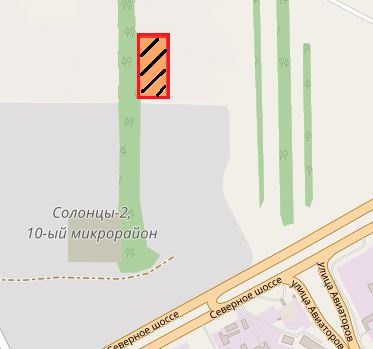 Общая площадь предполагаемого к строительству земельного участка составляет 12771кв.м, площадь застраиваемого участка, площадь участка для обустройства подъезда к территории, внешнего и внутриплощадочного благоустройства определить градостроительным планом.Обременения земельного участка: отсутствуетГосударственная собственность на земельный участок не разграничена.Права на земельный участок – не зарегистрированы, ограничения прав – отсутствуют.В соответствии с Правилами землепользования и застройки городского округа город Красноярск, утвержденными Решением Красноярского городского Совета депутатов от 7 июля 2015 № В-122, земельный участок относится к зоне застройки многоэтажными жилыми домами  (Ж-4).  Список ограничений по использованию и обременений обязательствами: использовать участок согласно градостроительному регламенту в системе зонирования. Без права изменения установленного целевого (разрешенного) использования участка, а так же продажи участка по частям, влекущее изменение целевого (разрешенного) использования. Обеспечить содержание земель общего пользования, прилегающих к территории, в соответствии с экологическими нормами, санитарными правилами, иными действующими нормативными и законодательными актами. Разрешенное использование: «многоэтажная жилая застройка (высотная застройка)», согласно утвержденному классификатору видов разрешенного использования соответствует – «многоэтажная жилая застройка (высотная застройка)». Категория земель: «Земли населенных пунктов».В зоне застройки многоэтажными жилыми домами  (Ж-4) установлены следующие предельные параметры разрешенного строительства:1) минимальный размер земельного участка - 0,30 га;2) отступ от красной линии до зданий, строений, сооружений при осуществлении строительства - не менее 6 м;3) максимальный коэффициент застройки - не более 0,4 (в условиях реконструкции существующей застройки - не более 0,6);4) коэффициент интенсивности жилой застройки - не более 1,5 (в условиях реконструкции существующей застройки - не более 1,9).Градостроительный план земельного участка от 11.07.2016 № RU24308000-15177, утвержден распоряжением администрации города Красноярска от 13.07.2016 № 98-арх.Технические условия подключения объекта к сетям инженерно-технического обеспечения и информация о плате за подключение: - Технические условия от 23.06.2016 № 143ООО «Региональная Тепловая Компания»:Теплоисточник – котельная ООО «РТК».Теплоснабжение объектов капитального строительства выполнить от внутриквартальных тепловых сетей жилого района «Солонцы-2». Подключение внутриквартальных тепловых сетей к системе теплоснабжения осуществить через ПНС «Солонцы-2» от запроектированных тепловых сетей 2 Ду 1200 мм, проходящих от точки врезки в существующую тепломагистраль 2 Ду1200 мм ООО «РТК» до жилого района «Солонцы-2».Разрешенный максимум теплопотребления – 1,33 Гкал/ч.Срок подключения объекта капитального строительства к системе теплоснабжения: 2020 год.Срок действия технических условий 3 года. По истечении этого срока параметры выданных технических условий могут быть изменены.- Технические условия и информация о плате за подключение, выданные  ООО «КрасКом» от 13.03.2017 № КЦО-17/40577.Точка подключения к сетям водоснабжения (с максимальной нагрузкой – 218,5м³/сут) – не далее границ земельного участка Заказчика. Место соединения с централизованной системой водоснабжения: водопроводные сети насосной станции «Бадалык», обслуживаемые ООО «КрасКом». Точка подключения к сетям водоотведения (с максимальной нагрузкой – 218,5м³/сут) – не далее  границ земельного участка Заказчика. Место соединения с централизованной системой водоотведения: канализационный коллектор d-1000 мм, обслуживаемый ООО «КрасКом», идущий вдоль Енисейского тракта. Указанные точки подключения станут возможными к подключению после создания сетей от точек подключения до места соединения с централизованной системой водоснабжения/водоотведения и реализации мероприятий инвестиционной программы ООО «КрасКом» в сфере водоснабжения и водоотведения левобережной части города Красноярска на 2014-2017 гг. Срок подключения объекта капитального строительства – после создания сетей от точки подключения до места соединения с централизованной системой водоснабжения/водоотведения и реализации мероприятий инвестиционной программы ООО «КрасКом» в сфере водоснабжения и водоотведения левобережной части города Красноярска на 2014-2017 гг. Срок действия технических условий – 3 года. По истечении этого срока параметры выданных технических условий могут быть изменены.Обязательства по обеспечению подключения объекта капитального строительства к сетям инженерно-технического обеспечения  (водоснабжения и водоотведения) в соответствии с настоящими техническими условиями и действие технических условий, прекращается в том случае, если в течение 1 года с даты получения настоящих технических условий, правообладатель земельного участка не определит необходимую ему подключаемую нагрузку и не обратится с заявлением о подключении объекта капитального строительства к сетям инженерно-технического обеспечения (водоснабжения и водоотведения).Проектная документация на объект капитального строительства разрабатывается Заказчиком в соответствии с выданными ООО «КрасКом» условиями подключения объекта капитального строительства к сетям инженерно-технического обеспечения (водоснабжения и водоотведения).Договор об осуществлении технологического присоединения к электрическим сетям от 21.03.2016 № 81/3-ТП, выданный ООО «Региональная сетевая компания»:Максимальная мощность: 600 кВт. Категория надежности II.Класс напряжения в точках присоединения 0,4 кВ.Срок действия технических условий составляет 2 года со дня заключения договора от  21.03.2016 № 81/3-ТП.Срок выполнения мероприятий по технологическому присоединению составляет не более 1 года с даты заключения договора от 21.03.2016 № 81/3-ТП.Размер платы за технологическое присоединение определен в соответствии с Приказом РЭК Красноярского края от 29.12.2015 № 648-п и составляет 13 159 718 рублей 69 копеек (тринадцать миллионов сто пятьдесят девять тысяч семьсот восемнадцать рублей шестьдесят девять копеек), в том числе НДС 18% в сумме 2 007 414 рублей 71 копейка (два миллиона семь тысяч четыреста четырнадцать рублей семьдесят одна копейка).Арендатор земельного участка (победитель торгов) в праве заключить дополнительное соглашение с участием ООО «Региональная сетевая компания», департамента муниципального имущества и земельных отношений администрации города Красноярска о переходе к арендатору земельного участка (победителю торгов) всех прав и обязанностей по договору от 21.03.2016 № 81/3-ТП.-Письмом от 20.09.2016 № 2076 АО «Красноярсккрайгаз»  (далее - АО) сообщает, что в настоящее время АО не обладает технической возможностью выдачи технических условий для подключения объекта капитального строительства по адресу: г. Красноярск, Центральный район, жилого района «Солонцы-2», с кадастровым номером: 24:50:0300298:37.Согласно заключению по состоянию земельного участка от 04.05.2017 № 3916-ДМИиЗО, земельный участок не огражден, свободен от застройки, обустроенного проезда нет.Земельный участок расположен в границах проекта планировки и межевания жилого района «Солонцы-2», утвержденного постановлением администрации города от 21.10.2011 № 482. Согласно проекту планировки и межевания жилого района «Солонцы-2»,  в границах земельного участка с кадастровым номером 24:50:0300298:37 предполагается размещение 1 жилого дома (4 секции по 10 этажей, 2 секции по 16 этажей), со встроено-пристроенными помещениями: библиотека.4.9. Право на заключение договора аренды земельного участка с кадастровым номером 24:50:0300298:38, расположенного по адресу: г. Красноярск, Центральный район, жилой район Солонцы-2, предназначенного для размещения объекта: многоэтажная жилая застройка (высотная застройка) (код – 2.6).Схема расположения земельного участка: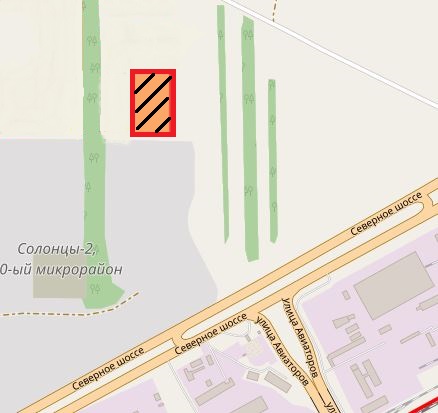 Общая площадь предполагаемого к строительству земельного участка составляет 16558 кв.м, площадь застраиваемого участка, площадь участка для обустройства подъезда к территории, внешнего и внутриплощадочного благоустройства определить градостроительным планом.Обременения земельного участка: отсутствуетГосударственная собственность на земельный участок не разграничена.Права на земельный участок – не зарегистрированы, ограничения прав – отсутствуют.В соответствии с Правилами землепользования и застройки городского округа город Красноярск, утвержденными Решением Красноярского городского Совета депутатов от 7 июля 2015 № В-122, земельный участок относится к зоне застройки многоэтажными жилыми домами  (Ж-4).  Список ограничений по использованию и обременений обязательствами: использовать участок согласно градостроительному регламенту в системе зонирования. Без права изменения установленного целевого (разрешенного) использования участка, а так же продажи участка по частям, влекущее изменение целевого (разрешенного) использования. Обеспечить содержание земель общего пользования, прилегающих к территории, в соответствии с экологическими нормами, санитарными правилами, иными действующими нормативными и законодательными актами. Разрешенное использование: «многоэтажная жилая застройка (высотная застройка)», согласно утвержденному классификатору видов разрешенного использования соответствует – «многоэтажная жилая застройка (высотная застройка)». Категория земель: «Земли населенных пунктов».В зоне застройки многоэтажными жилыми домами  (Ж-4) установлены следующие предельные параметры разрешенного строительства:1) минимальный размер земельного участка - 0,30 га;2) отступ от красной линии до зданий, строений, сооружений при осуществлении строительства - не менее 6 м;3) максимальный коэффициент застройки - не более 0,4 (в условиях реконструкции существующей застройки - не более 0,6);4) коэффициент интенсивности жилой застройки - не более 1,5 (в условиях реконструкции существующей застройки - не более 1,9).Градостроительный план земельного участка от 11.07.2016 № RU24308000-15178, утвержден распоряжением администрации города Красноярска от 13.07.2016 № 98-арх.Технические условия подключения объекта к сетям инженерно-технического обеспечения и информация о плате за подключение: - Технические условия от 23.06.2016 № 144ООО «Региональная Тепловая Компания»:Теплоисточник – котельная ООО «РТК».Теплоснабжение объектов капитального строительства выполнить от внутриквартальных тепловых сетей жилого района «Солонцы-2». Подключение внутриквартальных тепловых сетей к системе теплоснабжения осуществить через ПНС «Солонцы-2» от запроектированных тепловых сетей 2 Ду 1200 мм, проходящих от точки врезки в существующую тепломагистраль 2 Ду1200 мм ООО «РТК» до жилого района «Солонцы-2».Разрешенный максимум теплопотребления – 1,72 Гкал/ч.Срок подключения объекта капитального строительства к системе теплоснабжения: 2020 год.Срок действия технических условий 3 года. По истечении этого срока параметры выданных технических условий могут быть изменены.- Технические условия и информация о плате за подключение, выданные  ООО «КрасКом» от 13.03.2017 № КЦО-17/40578.Точка подключения к сетям водоснабжения (с максимальной нагрузкой – 283,2 м³/сут) – не далее границ земельного участка Заказчика. Место соединения с централизованной системой водоснабжения: водопроводные сети насосной станции «Бадалык», обслуживаемые ООО «КрасКом». Точка подключения к сетям водоотведения (с максимальной нагрузкой – 283,2м³/сут) – не далее  границ земельного участка Заказчика. Место соединения с централизованной системой водоотведения: канализационный коллектор d-1000 мм, обслуживаемый ООО «КрасКом», идущий вдоль Енисейского тракта. Указанные точки подключения станут возможными к подключению после создания сетей от точек подключения до места соединения с централизованной системой водоснабжения/водоотведения и реализации мероприятий инвестиционной программы ООО «КрасКом» в сфере водоснабжения и водоотведения левобережной части города Красноярска на 2014-2017 гг. Срок подключения объекта капитального строительства – после создания сетей от точки подключения до места соединения с централизованной системой водоснабжения/водоотведения и реализации мероприятий инвестиционной программы ООО «КрасКом» в сфере водоснабжения и водоотведения левобережной части города Красноярска на 2014-2017 гг. Срок действия технических условий – 3 года. По истечении этого срока параметры выданных технических условий могут быть изменены.Обязательства по обеспечению подключения объекта капитального строительства к сетям инженерно-технического обеспечения  (водоснабжения и водоотведения) в соответствии с настоящими техническими условиями и действие технических условий, прекращается в том случае, если в течение 1 года с даты получения настоящих технических условий, правообладатель земельного участка не определит необходимую ему подключаемую нагрузку и не обратится с заявлением о подключении объекта капитального строительства к сетям инженерно-технического обеспечения (водоснабжения и водоотведения).Проектная документация на объект капитального строительства разрабатывается Заказчиком в соответствии с выданными ООО «КрасКом» условиями подключения объекта капитального строительства к сетям инженерно-технического обеспечения (водоснабжения и водоотведения).Договор об осуществлении технологического присоединения к электрическим сетям от 21.03.2016 № 80/3-ТП, выданный ООО «Региональная сетевая компания»:Максимальная мощность: 650 кВт. Категория надежности II.Класс напряжения в точках присоединения 0,4 кВ.Срок действия технических условий составляет 2года со дня заключения договора от  21.03.2016 № 80/3-ТП.Срок выполнения мероприятий по технологическому присоединению составляет не более 1годас даты заключения договора от 21.03.2016 № 80/3-ТП.Размер платы за технологическое присоединение определен в соответствии с Приказом РЭК Красноярского края от 29.12.2015 № 648-п и составляет 15 139 576 рублей 80 копеек (пятнадцать миллионов сто тридцать девять тысяч пятьсот семьдесят шесть рублей восемьдесят копеек), в том числе НДС 18% в сумме 2 309 426 рублей 97 копеек (два миллиона триста девять тысяч четыреста двадцать шесть рублей девяносто семь копеек).Арендатор земельного участка (победитель торгов) в праве заключить дополнительное соглашение с участием ООО «Региональная сетевая компания», департамента муниципального имущества и земельных отношений администрации города Красноярска о переходе к арендатору земельного участка (победителю торгов) всех прав и обязанностей по договору от 21.03.2016 № 80/3-ТП.-Письмом от 20.09.2016 № 2076 АО «Красноярсккрайгаз»  (далее - АО) сообщает, что в настоящее время АО не обладает технической возможностью выдачи технических условий для подключения объекта капитального строительства по адресу: г. Красноярск, Центральный район, жилого района «Солонцы-2», с кадастровым номером: 24:50:0300298:38.Согласно заключению по состоянию земельного участка от 04.05.2017 № 3917-ДМИиЗО, земельный участок не огражден, свободен от застройки, обустроенного проезда нет.Земельный участок расположен в границах проекта планировки и межевания жилого района «Солонцы-2», утвержденного постановлением администрации города от 21.10.2011 № 482. Согласно проекту планировки и межевания жилого района «Солонцы-2»,  в границах земельного участка с кадастровым номером 24:50:0300298:38 предполагается размещение 1 жилого дома (6 секций по 10 этажей).4.10. Право на заключение договора аренды земельного участка с кадастровым номером 24:50:0300298:39, расположенного по адресу: г. Красноярск, Центральный район, жилой район Солонцы-2,  предназначенного для размещения объекта: многоэтажная жилая застройка (высотная застройка) (код – 2.6).Схема расположения земельного участка: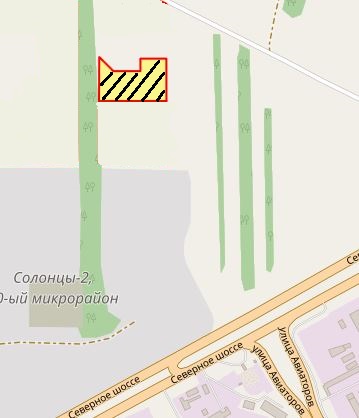 Общая площадь предполагаемого к строительству земельного участка составляет 17 407 кв. м, площадь застраиваемого участка, площадь участка для обустройства подъезда к территории, внешнего и внутриплощадочного благоустройства определить градостроительным планом.Обременения земельного участка: отсутствуетГосударственная собственность на земельный участок не разграничена.Права на земельный участок – не зарегистрированы, ограничения прав – отсутствуют. В соответствии с Правилами землепользования и застройки городского округа город Красноярск, утвержденными Решением Красноярского городского Совета депутатов от 7 июля 2015 № В-122, земельный участок относится к зоне застройки многоэтажными жилыми домами  (Ж-4).  Список ограничений по использованию и обременений обязательствами: использовать участок согласно градостроительному регламенту в системе зонирования. Без права изменения установленного целевого (разрешенного) использования участка, а так же продажи участка по частям, влекущее изменение целевого (разрешенного) использования. Обеспечить содержание земель общего пользования, прилегающих к территории, в соответствии с экологическими нормами, санитарными правилами, иными действующими нормативными и законодательными актами. Разрешенное использование: «многоэтажная жилая застройка (высотная застройка)», согласно утвержденному классификатору видов разрешенного использования соответствует – «многоэтажная жилая застройка (высотная застройка)». Категория земель: «Земли населенных пунктов».В зоне застройки многоэтажными жилыми домами  (Ж-4) установлены следующие предельные параметры разрешенного строительства:1) минимальный размер земельного участка - 0,30 га;2) отступ от красной линии до зданий, строений, сооружений при осуществлении строительства - не менее 6 м;3) максимальный коэффициент застройки - не более 0,4 (в условиях реконструкции существующей застройки - не более 0,6);4) коэффициент интенсивности жилой застройки - не более 1,5 (в условиях реконструкции существующей застройки - не более 1,9).Градостроительный план земельного участка от 11.07.2016 № RU24308000-15179, утвержден распоряжением администрации города Красноярска от 13.07.2016 № 98-арх.Технические условия подключения объекта к сетям инженерно-технического обеспечения и информация о плате за подключение: - Технические условия от 23.06.2016 № 137 ООО «Региональная Тепловая Компания»:Теплоисточник – котельная ООО «РТК».Теплоснабжение объектов капитального строительства выполнить от внутриквартальных тепловых сетей жилого района «Солонцы-2». Подключение внутриквартальных тепловых сетей к системе теплоснабжения осуществить через ПНС «Солонцы-2» от запроектированных тепловых сетей 2 Ду 1200 мм, проходящих от точки врезки в существующую тепломагистраль 2 Ду1200 мм ООО «РТК» до жилого района «Солонцы-2».Разрешенный максимум теплопотребления – 1,82 Гкал/ч.Срок подключения объекта капитального строительства к системе теплоснабжения: 2020 год.Срок действия технических условий 3 года. По истечении этого срока параметры выданных технических условий могут быть изменены.- Технические условия и информация о плате за подключение, выданные  ООО «КрасКом» от 13.03.2017 № КЦО-17/40579.Точка подключения к сетям водоснабжения (с максимальной нагрузкой – 297,5 м³/сут) – не далее границ земельного участка Заказчика. Место соединения с централизованной системой водоснабжения: водопроводные сети насосной станции «Бадалык», обслуживаемые ООО «КрасКом». Точка подключения к сетям водоотведения (с максимальной нагрузкой – 297,5   м³/сут) – не далее  границ земельного участка Заказчика. Место соединения с централизованной системой водоотведения: канализационный коллектор d-1000 мм, обслуживаемый ООО «КрасКом», идущий вдоль Енисейского тракта. Указанные точки подключения станут возможными к подключению после создания сетей от точек подключения до места соединения с централизованной системой водоснабжения/водоотведения и реализации мероприятий инвестиционной программы ООО «КрасКом» в сфере водоснабжения и водоотведения левобережной части города Красноярска на 2014-2017 гг. Срок подключения объекта капитального строительства – после создания сетей от точки подключения до места соединения с централизованной системой водоснабжения/водоотведения и реализации мероприятий инвестиционной программы ООО «КрасКом» в сфере водоснабжения и водоотведения левобережной части города Красноярска на 2014-2017 гг. Срок действия технических условий – 3 года. По истечении этого срока параметры выданных технических условий могут быть изменены. Обязательства по обеспечению подключения объекта капитального строительства    к сетям инженерно-технического обеспечения  (водоснабжения и водоотведения) в соответствии с настоящими техническими условиями и действие технических условий, прекращается в том случае, если в течение 1 года с даты получения настоящих технических условий, правообладатель земельного участка не определит необходимую ему подключаемую нагрузку и не обратится с заявлением о подключении объекта капитального строительства к сетям инженерно-технического обеспечения (водоснабжения и водоотведения).Проектная документация на объект капитального строительства разрабатывается Заказчиком в соответствии с выданными ООО «КрасКом» условиями подключения объекта капитального строительства к сетям инженерно-технического обеспечения (водоснабжения и водоотведения).Договор об осуществлении технологического присоединения к электрическим сетям от 21.03.2016 № 82/3-ТП, выданный ООО «Региональная сетевая компания»:Максимальная мощность: 500 кВт. Категория надежности II.Класс напряжения в точках присоединения 0,4 кВ.Срок действия технических условий составляет 2 года со дня заключения договора от  21.03.2016 № 82/3-ТП.Срок выполнения мероприятий по технологическому присоединению составляет не более 1 года с даты заключения договора от 21.03.2016 № 82/3-ТП.Размер платы за технологическое присоединение определен в соответствии с Приказом РЭК Красноярского края от 29.12.2015 № 648-п и составляет 14 376 052 рубля 46 копеек (четырнадцать миллионов триста семьдесят шесть тысяч пятьдесят два рубля сорок шесть копеек), в том числе НДС 18% в сумме 2 192 957 рублей 16 копеек (два миллиона сто девяносто две тысячи девятьсот пятьдесят семь рублей шестнадцать копеек).Арендатор земельного участка (победитель торгов) в праве заключить дополнительное соглашение с участием ООО «Региональная сетевая компания», департамента муниципального имущества и земельных отношений администрации города Красноярска о переходе к арендатору земельного участка (победителю торгов) всех прав и обязанностей по договору от 21.03.2016 № 82/3-ТП.- Письмом от 20.09.2016 № 2077 АО «Красноярсккрайгаз»  (далее - АО) сообщает, что в настоящее время АО не обладает технической возможностью выдачи технических условий для подключения объекта капитального строительства по адресу: г. Красноярск, Центральный район, жилого района «Солонцы-2», с кадастровым номером: 24:50:0300298:39.Согласно заключению по состоянию земельного участка от 04.05.2017 № 3918-ДМИиЗО, земельный участок не огражден, свободен от застройки, обустроенного проезда нет.Земельный участок расположен в границах проекта планировки и межевания жилого района «Солонцы-2», утвержденного постановлением администрации города от 21.10.2011 № 482. Согласно проекту планировки и межевания жилого района «Солонцы-2»,  в границах земельного участка с кадастровым номером 24:50:0300298:39 предполагается размещение 1 жилого дома (4 секции по 10 этажей, 1 секция 24 этажа).4.11. Право на заключение договора аренды земельного участка с кадастровым номером 24:50:0300298:40, расположенного по адресу: г. Красноярск, Центральный район, жилой район Солонцы-2, предназначенного для размещения объекта: многоэтажная жилая застройка (высотная застройка) (код – 2.6).Схема расположения земельного участка: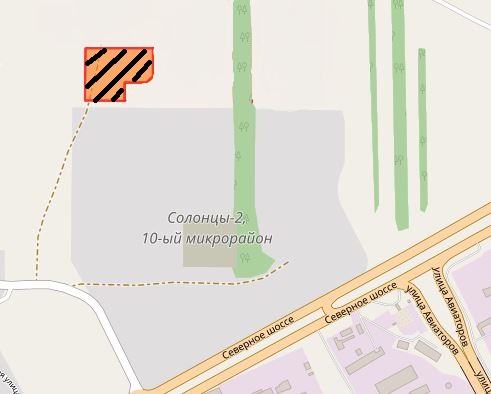 Общая площадь предполагаемого к строительству земельного участка составляет 21479 кв.м, площадь застраиваемого участка, площадь участка для обустройства подъезда к территории, внешнего и внутриплощадочного благоустройства определить градостроительным планом.Обременения земельного участка: отсутствуетГосударственная собственность на земельный участок не разграничена.Права на земельный участок – не зарегистрированы, ограничения прав – отсутствуют.В соответствии с Правилами землепользования и застройки городского округа город Красноярск, утвержденными Решением Красноярского городского Совета депутатов от 7 июля 2015 № В-122, земельный участок относится к зоне застройки многоэтажными жилыми домами  (Ж-4). Список ограничений по использованию и обременений обязательствами: использовать участок согласно градостроительному регламенту в системе зонирования. Без права изменения установленного целевого (разрешенного) использования участка, а так же продажи участка по частям, влекущее изменение целевого (разрешенного) использования. Обеспечить содержание земель общего пользования, прилегающих к территории, в соответствии с экологическими нормами, санитарными правилами, иными действующими нормативными и законодательными актами. Разрешенное использование: «многоэтажная жилая застройка (высотная застройка)», согласно утвержденному классификатору видов разрешенного использования соответствует – «многоэтажная жилая застройка (высотная застройка)». Категория земель: «Земли населенных пунктов».В зоне застройки многоэтажными жилыми домами (Ж-4) установлены следующие предельные параметры разрешенного строительства:1) минимальный размер земельного участка - 0,30 га;2) отступ от красной линии до зданий, строений, сооружений при осуществлении строительства - не менее 6 м;3) максимальный коэффициент застройки - не более 0,4 (в условиях реконструкции существующей застройки - не более 0,6);4) коэффициент интенсивности жилой застройки - не более 1,5 (в условиях реконструкции существующей застройки - не более 1,9).Градостроительный план земельного участка от 11.07.2016 № RU24308000-15180, утвержден распоряжением администрации города Красноярска от 13.07.2016 № 98-арх.Технические условия подключения объекта к сетям инженерно-технического обеспечения и информация о плате за подключение: - Технические условия от 23.06.2016 № 145ООО «Региональная Тепловая Компания»:Теплоисточник – котельная ООО «РТК».Теплоснабжение объектов капитального строительства выполнить от внутриквартальных тепловых сетей жилого района «Солонцы-2». Подключение внутриквартальных тепловых сетей к системе теплоснабжения осуществить через ПНС «Солонцы-2» от запроектированных тепловых сетей 2 Ду 1200 мм, проходящих от точки врезки в существующую тепломагистраль 2 Ду1200 мм ООО «РТК» до жилого района «Солонцы-2».Разрешенный максимум теплопотребления – 2,24 Гкал/ч.Срок подключения объекта капитального строительства к системе теплоснабжения: 2020 год.Срок действия технических условий 3 года. По истечении этого срока параметры выданных технических условий могут быть изменены.- Технические условия и информация о плате за подключение, выданные  ООО «КрасКом» от 13.03.2017 № КЦО-17/40580.Точка подключения к сетям водоснабжения (с максимальной нагрузкой – 366,3 м³/сут) – не далее границ земельного участка Заказчика. Место соединения с централизованной системой водоснабжения: водопроводные сети насосной станции «Бадалык», обслуживаемые ООО «КрасКом». Точка подключения к сетям водоотведения (с максимальной нагрузкой – 366,3м³/сут) – не далее  границ земельного участка Заказчика. Место соединения с централизованной системой водоотведения: канализационный коллектор d-1000 мм, обслуживаемый ООО «КрасКом», идущий вдоль Енисейского тракта. Указанные точки подключения станут возможными к подключению после создания сетей от точек подключения до места соединения с централизованной системой водоснабжения/водоотведения и реализации мероприятий инвестиционной программы ООО «КрасКом» в сфере водоснабжения и водоотведения левобережной части города Красноярска на 2014-2017 гг. Срок подключения объекта капитального строительства – после создания сетей от точки подключения до места соединения с централизованной системой водоснабжения/водоотведения и реализации мероприятий инвестиционной программы ООО «КрасКом» в сфере водоснабжения и водоотведения левобережной части города Красноярска на 2014-2017 гг. Срок действия технических условий – 3 года. По истечении этого срока параметры выданных технических условий могут быть изменены.Обязательства по обеспечению подключения объекта капитального строительства к сетям инженерно-технического обеспечения  (водоснабжения и водоотведения) в соответствии с настоящими техническими условиями и действие технических условий, прекращается в том случае, если в течение 1 года с даты получения настоящих технических условий, правообладатель земельного участка не определит необходимую ему подключаемую нагрузку и не обратится с заявлением о подключении объекта капитального строительства к сетям инженерно-технического обеспечения (водоснабжения и водоотведения).Проектная документация на объект капитального строительства разрабатывается Заказчиком в соответствии с выданными ООО «КрасКом» условиями подключения объекта капитального строительства к сетям инженерно-технического обеспечения (водоснабжения и водоотведения).Договор об осуществлении технологического присоединения к электрическим сетям от 21.03.2016 № 74/3-ТП, выданный ООО «Региональная сетевая компания»:Максимальная мощность: 888 кВт. Категория надежности II.Класс напряжения в точках присоединения 0,4 кВ.Срок действия технических условий составляет 5 лет со дня заключения договора от  21.03.2016 № 74/3-ТП.Срок выполнения мероприятий по технологическому присоединению составляет не более 4 лет с даты заключения договора от 21.03.2016 № 74/3-ТП.Размер платы за технологическое присоединение определен в соответствии с Приказом РЭК Красноярского края от 29.12.2015 № 648-п и составляет 19 765 585 рублей 19 копеек (девятнадцать миллионов семьсот шестьдесят пять тысяч пятьсот восемьдесят пять рублей девятнадцать копеек), в том числе НДС 18% в сумме 3 015 089 рублей 27 копеек (три миллиона пятнадцать тысяч восемьдесят девять рублей двадцать семь копеек).Арендатор земельного участка (победитель торгов) в праве заключить дополнительное соглашение с участием ООО «Региональная сетевая компания», департамента муниципального имущества и земельных отношений администрации города Красноярска о переходе к арендатору земельного участка (победителю торгов) всех прав и обязанностей по договору от 21.03.2016 № 74/3-ТП.-Письмом от 20.09.2016 № 2077 АО «Красноярсккрайгаз»  (далее - АО) сообщает, что в настоящее время АО не обладает технической возможностью выдачи технических условий для подключения объекта капитального строительства по адресу: г. Красноярск, Центральный район, жилого района «Солонцы-2», с кадастровым номером: 24:50:0300298:40.Согласно заключению по состоянию земельного участка от 04.05.2017 № 3919-ДМИиЗО, земельный участок не огражден, свободен от застройки, обустроенного проезда нет.Земельный участок расположен в границах проекта планировки и межевания жилого района «Солонцы-2», утвержденного постановлением администрации города от 21.10.2011 № 482. Согласно проекту планировки и межевания жилого района «Солонцы-2»,  в границах земельного участка с кадастровым номером 24:50:0300298:40 предполагается размещение 1 жилого дома (8 секций по 10 этажей), со встроено-пристроенными помещениями: аптека, объекты торговли.4.12. Право на заключение договора аренды земельного участка с кадастровым номером 24:50:0300298:41, расположенного по адресу: г. Красноярск,  Центральный район, жилой район Солонцы-2,  предназначенного для размещения объекта: многоэтажная жилая застройка (высотная застройка) (код – 2.6).Схема расположения земельного участка: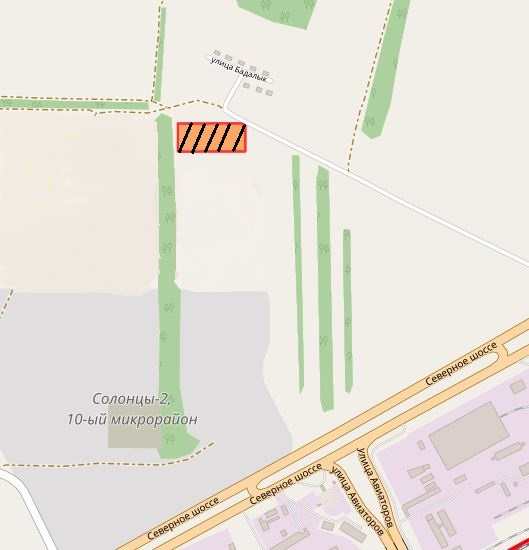 Общая площадь предполагаемого к строительству земельного участка составляет      13 495 кв. м, площадь застраиваемого участка, площадь участка для обустройства подъезда к территории, внешнего и внутриплощадочного благоустройства определить градостроительным планом.Обременения земельного участка: охранная зона инженерных сетей площадью 35 кв. м.Государственная собственность на земельный участок не разграничена.Права на земельный участок – не зарегистрированы, ограничения прав – отсутствуют. В соответствии с Правилами землепользования и застройки городского округа город Красноярск, утвержденными Решением Красноярского городского Совета депутатов от 7 июля 2015 № В-122, земельный участок относится к зоне застройки многоэтажными жилыми домами  (Ж-4), с наложением зон с особыми условиями использования территорий: охранной зоны сетей водоснабжения.  Список ограничений по использованию и обременений обязательствами: использовать участок согласно градостроительному регламенту в системе зонирования. Без права изменения установленного целевого (разрешенного) использования участка, а так же продажи участка по частям, влекущее изменение целевого (разрешенного) использования. Обеспечить содержание земель общего пользования, прилегающих к территории, в соответствии с экологическими нормами, санитарными правилами, иными действующими нормативными и законодательными актами. Разрешенное использование: «многоэтажная жилая застройка (высотная застройка)», согласно утвержденному классификатору видов разрешенного использования соответствует – «многоэтажная жилая застройка (высотная застройка)». Категория земель: «Земли населенных пунктов».В зоне застройки многоэтажными жилыми домами (Ж-4) установлены следующие предельные параметры разрешенного строительства:1) минимальный размер земельного участка - 0,30 га;2) отступ от красной линии до зданий, строений, сооружений при осуществлении строительства - не менее 6 м;3) максимальный коэффициент застройки - не более 0,4 (в условиях реконструкции существующей застройки - не более 0,6);4) коэффициент интенсивности жилой застройки - не более 1,5 (в условиях реконструкции существующей застройки - не более 1,9).Градостроительный план земельного участка от 11.07.2016 № RU24308000-15181, утвержден распоряжением администрации города Красноярска от 13.07.2016 № 98-арх.Технические условия подключения объекта к сетям инженерно-технического обеспечения и информация о плате за подключение: - Технические условия от 23.06.2016 № 146 ООО «Региональная Тепловая Компания»:Теплоисточник – котельная ООО «РТК».Теплоснабжение объектов капитального строительства выполнить от внутриквартальных тепловых сетей жилого района «Солонцы-2». Подключение внутриквартальных тепловых сетей к системе теплоснабжения осуществить через ПНС «Солонцы-2» от запроектированных тепловых сетей 2 Ду 1200 мм, проходящих от точки врезки в существующую тепломагистраль 2 Ду1200 мм ООО «РТК» до жилого района «Солонцы-2».Разрешенный максимум теплопотребления – 1,41 Гкал/ч.Срок подключения объекта капитального строительства к системе теплоснабжения: 2020 год.Срок действия технических условий 3 года. По истечении этого срока параметры выданных технических условий могут быть изменены.- Технические условия и информация о плате за подключение, выданные  ООО «КрасКом» от 13.03.2017 № КЦО-17/40581.Точка подключения к сетям водоснабжения (с максимальной нагрузкой – 231,2 м³/сут) – не далее границ земельного участка Заказчика. Место соединения с централизованной системой водоснабжения: водопроводные сети насосной станции «Бадалык», обслуживаемые ООО «КрасКом». Точка подключения к сетям водоотведения (с максимальной нагрузкой – 231,2 м³/сут) – не далее  границ земельного участка Заказчика. Место соединения с централизованной системой водоотведения: канализационный коллектор d-1000 мм, обслуживаемый ООО «КрасКом», идущий вдоль Енисейского тракта. Указанные точки подключения станут возможными к подключению после создания сетей от точек подключения до места соединения с централизованной системой водоснабжения/водоотведения и реализации мероприятий инвестиционной программы ООО «КрасКом» в сфере водоснабжения и водоотведения левобережной части города Красноярска на 2014-2017 гг. Срок подключения объекта капитального строительства – после создания сетей от точки подключения до места соединения с централизованной системой водоснабжения/водоотведения и реализации мероприятий инвестиционной программы ООО «КрасКом» в сфере водоснабжения и водоотведения левобережной части города Красноярска на 2014-2017 гг. Срок действия технических условий – 3 года. По истечении этого срока параметры выданных технических условий могут быть изменены.Обязательства по обеспечению подключения объекта капитального строительства    к сетям инженерно-технического обеспечения  (водоснабжения и водоотведения) в соответствии с настоящими техническими условиями и действие технических условий, прекращается в том случае, если в течение 1 года с даты получения настоящих технических условий, правообладатель земельного участка не определит необходимую ему подключаемую нагрузку и не обратится с заявлением о подключении объекта капитального строительства к сетям инженерно-технического обеспечения (водоснабжения и водоотведения).Проектная документация на объект капитального строительства разрабатывается Заказчиком в соответствии с выданными ООО «КрасКом» условиями подключения объекта капитального строительства к сетям инженерно-технического обеспечения (водоснабжения и водоотведения).-  Договор об осуществлении технологического присоединения к электрическим сетям от 31.03.2016 № 85/4-ТП, выданный ООО «Региональная сетевая компания»:Максимальная мощность: 500 кВт. Категория надежности II.Класс напряжения в точках присоединения 0,4 кВ.Срок действия технических условий составляет 2 года со дня заключения договора от  31.03.2016 № 85/4-ТП.Срок выполнения мероприятий по технологическому присоединению составляет не более 1 года с даты заключения договора от 31.03.2016 № 85/4-ТП.Размер платы за технологическое присоединение определен в соответствии с Приказом РЭК Красноярского края от 29.12.2015 № 648-п и составляет 16 306 801 рубль 25 копеек (шестнадцать миллионов триста шесть тысяч восемьсот один рубль двадцать пять копеек), в том числе НДС 18% в сумме 2 487 478 рублей 16 копеек (два миллиона четыреста восемьдесят семь тысяч четыреста семьдесят восемь рублей шестнадцать копеек).Арендатор земельного участка (победитель торгов) в праве заключить дополнительное соглашение с участием ООО «Региональная сетевая компания», департамента муниципального имущества и земельных отношений администрации города Красноярска о переходе к арендатору земельного участка (победителю торгов) всех прав и обязанностей по договору от 31.03.2016 № 85/4-ТП.- Письмом от 20.09.2016 № 2077 АО «Красноярсккрайгаз» (далее - АО) сообщает, что в настоящее время АО не обладает технической возможностью выдачи технических условий для подключения объекта капитального строительства по адресу: г. Красноярск, Центральный район, жилого района «Солонцы-2», с кадастровым номером: 24:50:0300298:41.Согласно заключению по состоянию земельного участка от 04.05.2017 № 3920-ДМИиЗО, земельный участок не огражден, свободен от застройки, обустроенного проезда нет.Земельный участок расположен в границах проекта планировки и межевания жилого района «Солонцы-2», утвержденного постановлением администрации города от 21.10.2011 № 482. Согласно проекту планировки и межевания жилого района «Солонцы-2»,  в границах земельного участка с кадастровым номером 24:50:0300298:41 предполагается размещение 1 жилого дома (4 секции по 10 этажей, 1 секция 16 этажей), со встроено-пристроенными помещениями: объекты торговли.5. Начальная цена, шаг аукциона, размер задатка, срок аренды6. Форма заявки об участии в аукционе, порядок приема, адрес места приема, даты и время начала и окончания приема заявок на участие в аукционеЗаявка на участие в аукционе предоставляется организатору аукциона (департамент муниципального заказа) согласно Приложению № 1.Прием заявок на участие в аукционе осуществляется по адресу: г. Красноярск,                    ул. Карла Маркса, 95, каб. 613а,  в рабочие дни с 9:00 до 18:00 часов (перерыв на обед с 13:00 до 14:00 часов).Начало приема заявок: с 1 июня 2017 года. Окончание приема заявок: до 10:00 часов 28 июня 2016 года.Для участия в аукционе заявители представляют в установленный в извещении о проведении аукциона срок следующие документы:1) заявка на участие в аукционе по установленной в извещении о проведении аукциона форме с указанием банковских реквизитов счета для возврата задатка;2) копии документов, удостоверяющих личность заявителя (для граждан);3) надлежащим образом заверенный перевод на русский язык документов о государственной регистрации юридического лица в соответствии с законодательством иностранного государства в случае, если заявителем является иностранное юридическое лицо;4) документы, подтверждающие внесение задатка.Представление документов, подтверждающих внесение задатка, признается заключением соглашения о задатке.7. Размер задатка, порядок его внесения участниками аукциона и возврата им задатка, банковские реквизиты счета для перечисления задатка Задаток вносится до подачи заявки путем перечисления на расчетный счет организатора аукциона (департамент муниципального заказа). Реквизиты для перечисления задатка:ИНН 2466203803   КПП 246601001Получатель: УФК по Красноярскому краю (МР 190100062 Департамент муниципального заказа администрации города  л/с 05193005770)Банк получателя:  Отделение Красноярск г. Красноярск Р/С  40302810400003000062 БИК 040407001 ОГРН 1072468020503Назначение платежа: «Задаток для участия в торгах по продаже права на заключение договора аренды земельного участка по адресу: __________________________________________________________________».   Организатор аукциона (департамент муниципального заказа) обязан вернуть заявителю, не допущенному к участию в аукционе, внесенный им задаток в течение трех рабочих дней со дня оформления протокола приема заявок на участие в аукционе.   В течение трех рабочих дней со дня подписания протокола о результатах аукциона организатор аукциона обязан возвратить задатки лицам, участвовавшим в аукционе, но не победившим в нем.   Задаток, внесенный лицом, признанным победителем аукциона, задаток, внесенный иным лицом, с которым заключается договор аренды земельного участка, засчитываются в счет арендной платы за него. Задатки, внесенные этими лицами, не заключившими в установленном  порядке договора аренды земельного участка вследствие уклонения от заключения указанного договора, не возвращаются.Денежные средства возвращаются организатором аукциона (департамент муниципального заказа) на счет, с которого они поступили.Заместитель Главы города – руководитель департамента муниципального заказа 					                                       В.Ф. ЩербенинПриложение 1Форма заявки:Приложение 2Проект договора:                                                                                                ПРИЛОЖЕНИЕ 1                                                                                                к договору аренды земельного участка	от________________ПРИЛОЖЕНИЕ 2
к договору аренды земельного участка
от _______________ № _______РАСЧЕТ
арендной платы за земельный участок с кадастровым номеромАрендная плата устанавливается с _____________Арендная плата за первый подлежащий оплате период с _______ по ________ составляет ____________ руб.Настоящее приложение является неотъемлемой частью договора. ПОДПИСИ СТОРОНПРИЛОЖЕНИЕ 3к договору аренды земельного участка
от _______________ № _______АКТ
приема-передачи земельного участкаДепартамент муниципального имущества и земельных отношений администрации города Красноярска, в лице____________, именуемый в дальнейшем «Передающая сторона» передал, а _______________, именуемый в дальнейшем «Принимающая сторона», принял земельный участок общей площадью ________________ кв. м. с категорией земель - земли населенных пунктов, с кадастровым номером _________, находящийся по адресу (имеющий адресные ориентиры): ________________________________________ (далее - Участок) для использования в целях ___________________________. «Передающая сторона» и «Принимающая сторона» зафиксировали настоящим актом следующее: состояние участка на момент его передачи удовлетворительное. Датой фактической передачи земельного участка во владение и пользование «Принимающей стороне» считать __________.№Адрес земельного участка, кадастровый номерНачальный размер арендной платы, руб. в годНачальный размер арендной платы, руб. в годШаг аукциона, руб.Размер задатка, руб.Срок арендыСрок аренды1г. Красноярск, жилой район «Солонцы-2», 24:50:0300298:3043 595 00043 595 0001 307 85013 078 5007 лет7 лет2г. Красноярск, жилой район «Солонцы-2», 24:50:0300298:3129 067 00029 067 000872 0108 720 1007 лет7 лет3г. Красноярск, жилой район «Солонцы-2», 24:50:0300298:3215 036 00015 036 000451 0804 510 8007 лет7 лет4г. Красноярск, жилой район «Солонцы-2», 24:50:0300298:3323 148 000694 440694 4406 944 4006 944 4007 лет5г. Красноярск, жилой район «Солонцы-2», 24:50:0300298:3431 771 000953 130953 1309 531 3009 531 3007 лет6г. Красноярск, жилой район «Солонцы-2», 24:50:0300298:3533 058 000991 740991 7409 917 4009 917 4007 лет7 г. Красноярск, жилой район «Солонцы-2», 24:50:0300298:3639 065 0001 171 9501 171 95011 719 50011 719 5007 лет8г. Красноярск, жилой район «Солонцы-2», 24:50:0300298:3725 967 000779 010779 0107 790 1007 790 1007 лет9г. Красноярск, жилой район «Солонцы-2», 24:50:0300298:3833 666 0001 009 9801 009 98010 099 80010 099 8007 лет10г. Красноярск, жилой район «Солонцы-2», 24:50:0300298:3935 393 0001 061 7901 061 79010 617 90010 617 9007 лет11г. Красноярск, жилой район «Солонцы-2», 24:50:0300298:4043 672 0001 310 1601 310 16013 101 60013 101 6007 лет12г. Красноярск, жилой район «Солонцы-2», 24:50:0300298:4127 439 000823 170823 1708 231 7008 231 7007 летОрганизатору аукционаДепартамент муниципальногозаказа администрации г. КрасноярскаЗАЯВКАна участие в аукционе________________________________________________________________________________(Наименование юридического лица или ФИО физического лица)________________________________________________________________________________(ИНН)________________________________________________________________________________(Адрес местонахождения и почтовый адрес)Прошу принять заявку и прилагаемые документы для участия в открытом аукционе по продаже:________________________________________________________________________________________________________________________________________________________________________________________________________________________________________________________________________________________________________________________________(Предмет аукциона, кадастровый номер, местоположение, назначение, площадь)В качестве обеспечения исполнения обязательств по подписанию протокола по результатам аукциона на ваш расчетный счет перечислена сумма задатка в размере:________________________________________________________________________________(Перечисленная сумма задатка/ реквизиты платежного документа)________________________________________________________________________________(банковские реквизиты счета для возврата задатка)К заявке прилагаются документы на ____ листах.1) копии документов, удостоверяющих личность заявителя (для граждан);2) надлежащим образом заверенный перевод на русский язык документов о государственной регистрации юридического лица в соответствии с законодательством иностранного государства в случае, если заявителем является иностранное юридическое лицо;3) документы, подтверждающие внесение задатка._______________________________(Дата)_______________________________(Контактный телефон)____________________________________________________________________/____________(ФИО прописью  / Подпись – для физ.лица, ФИО прописью, должность  / Подпись – для юр.лица)                                                                                                                                                         МПДоговор аренды земельного участка, заключенного по результатам аукциона по продаже права на заключение договора аренды№ _________«___»_______________20____г.	    г. Красноярск Арендатор:_________________________________________________________10. ПОДПИСИ СТОРОНПриложение:Кадастровый паспорт Участка.Расчет арендной платы.Акт приема – передачи Участка.ПериодПлощадь кв. м.Годовой размер арендной платы, руб.Оплата в месяц (квартал), руб.Арендодатель:
Заместитель руководителя департамента муниципального имущества и земельных отношенийАрендатор:
_________________
М.П. «____»_______________  ______г.М.П.г. Красноярск Передающая сторона:

__________________ 
М.П. Принимающая сторона:
__________________